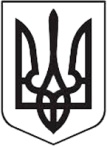 ДЕРЖАВНА ПОДАТКОВА СЛУЖБА УКРАЇНИГОЛОВНЕ УПРАВЛІННЯ ДПС У ЖИТОМИРСЬКІЙ ОБЛАСТІЗвітпро виконання Плану роботи Головного управління ДПС у Житомирській областіна перше півріччя 2023 року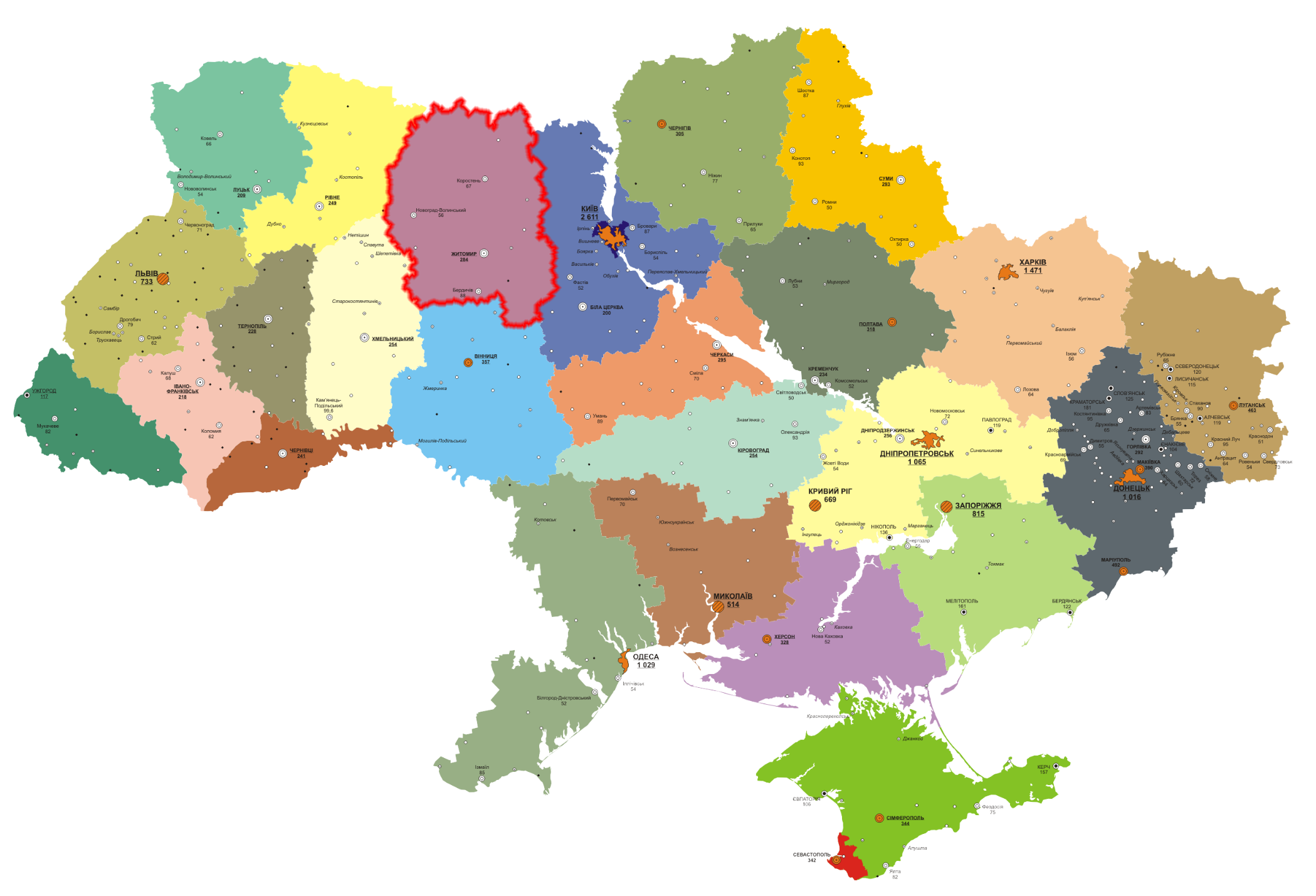 м. Житомир – 2023Звітпро виконання Плану роботи Головного управління ДПС у Житомирській областіна перше півріччя 2023 рокуВ. о. начальника Головного управління ДПС у Житомирській області											                 Теодозія ЧЕРНЕЦЬКА№ з/пЗміст заходуВідповідальні виконавціТермін виконанняІнформація про виконанняРозділ 1. Організація роботи щодо забезпечення виконання показників доходів, затверджених відповідними наказами ДПСРозділ 1. Організація роботи щодо забезпечення виконання показників доходів, затверджених відповідними наказами ДПСРозділ 1. Організація роботи щодо забезпечення виконання показників доходів, затверджених відповідними наказами ДПСРозділ 1. Організація роботи щодо забезпечення виконання показників доходів, затверджених відповідними наказами ДПСРозділ 1. Організація роботи щодо забезпечення виконання показників доходів, затверджених відповідними наказами ДПС1.1.Визначення очікуваних надходжень податків, зборів, платежів та  інших доходів (далі – платежі) до державного і місцевих бюджетів, єдиного внеску на загальнообов’язкове державне соціальне страхування (далі – єдиний внесок) у розрізі видів платежів, адміністративно – територіальних одиниць, бюджетоутворюючих платників податківУправління:економічного аналізу;оподаткування юридичних осіб;оподаткування фізичних осіб;контролю за підакцизними товарами;по роботі з податковим боргомЩомісяцяПротягом першого півріччя 2023 року забезпечено організацію роботи ГУ ДПС: по здійсненню контролю за надходженням до бюджетів та державних цільових фондів податків і зборів, інших платежів шляхом визначення показників доходів та очікуваних надходжень закріплених за ДПС платежів; з виконання визначених показників доходів за закріпленими за ДПС платежами. Відповідно до наказу ГУ ДПС від 29.11.2022 № 605 «Про організацію роботи Головного управління ДПС у Житомирській області з визначення показників доходів та надходження платежів» (зі змінами) для визначення ризиків виконання бюджетних призначень по закріплених платежах організовано роботу структурних підрозділів ГУ ДПС по актуалізації на постійній основі (близько 10-12 разів на місяць) інформації щодо очікуваних надходжень платежів до бюджетів та сплати єдиного внеску1.2.Розподіл орієнтовних показників доходів на плановий період (місяць, квартал) між структурними підрозділами Головного управління ДПС у Житомирській області (далі – ГУ ДПС) та у розрізі адміністративно – територіальних одиниць, за закріпленими напрямами роботи згідно з показниками, доведеними наказами ДПС, та моніторинг їх виконанняУправління:економічного аналізу;оподаткування юридичних осіб;оподаткування фізичних осіб;контролю за підакцизними товарами;по роботі з податковим боргомЩомісяцяВідповідно до наказів ДПС опрацьовувались пропозиції структурних підрозділів ГУ ДПС щодо доведення показників доходів до бюджетів усіх рівнів, сформовані накази ГУ ДПС, які доведено для виконання до структурних підрозділів ГУ ДПС:від 11.01.2023 № 14 «Про показники доходів на січень 2023 року»;від 09.02.2023 № 69 «Про показники доходів на лютий 2023 року»;від 10.03.2023 № 103 «Про показники доходів на березень 2023 року»;від 10.04.2023 № 138 «Про показники доходів на квітень 2023 року»;від 05.05.2023 № 203 «Про показники доходів на травень 2023 року»;від 12.06.2023 № 275 «Про показники доходів на червень 2023 року».Здійснювався моніторинг виконання доходів бюджетів по закріплених за ДПС доходах бюджету та надходжень єдиного внеску шляхом формування щоденних аналітичних матеріалів керівництву ГУ ДПС щодо поточного та прогнозного стану виконання доведених показників доходів для прийняття управлінських рішень1.3.Організація, координація та аналіз роботи із виявлення резервів збільшення надходження платежів до бюджетів, забезпечення виконання орієнтовних показників доходів та інших завдань, доведених відповідними наказами ДПС та ГУ ДПСУправління:економічного аналізу;оподаткування юридичних осіб;оподаткування фізичних осіб;контролю за підакцизними товарами;по роботі з податковим боргомПротягом півріччя Діяльність ГУ ДПС була спрямована на виконання показників доходів, доведених відповідними наказами ДПС.ГУ ДПС до ДПС надавались інформаційні довідки щодо стану забезпечення надходжень до державного бюджету за звітний період, причини невиконання показників доходів за окремими платежами та за основними напрямами роботи: (листи ГУ ДПС від 31.01.2023               № 578/8/06-30-19-01-14; від 28.02.2023 № 1116/8/06-30-19-01-14; від 31.03.2023 № 1755/8/06-30-19-01-14; від 28.04.2023 № 2367/8/06-30-19-01-14; від 31.05.2023 № 2997/8/06-30-19-01-14; від 30.06.2023              № 3660/8/06-30-19-01-14).Зростання сукупних надходжень до бюджетів та державних цільових фондів по платежах, які адмініструються ГУ ДПС за перше півріччя 2023 року до першого півріччя 2022 року складає 139,5 відс. (18,0 млрд грн до 12,9 млрд грн) при збільшенні реального ВВП у          І кварталі 2023 року порівняно з ІV кварталом 2022 року на 2,4 відс. (з урахуванням сезонного фактору), та його  зменшенні на 10,5 відс. порівняно з І кварталом 2022 року.До загального фонду державного бюджету за перше півріччя 2023 року забезпечено надходжень у сумі 3704,6 млн грн, що у                    1,4 рази (+1001,3 млн грн) більше першого півріччя 2022 року.Показник доходів у сумі 3516,7 млн грн виконано на 105,3 відс. (+187,9 млн гривень).Податку на прибуток підприємств надійшло 403,3 млн грн, що більше відповідного періоду минулого року у 1,9 рази, або на           189,5 млн грн (117,0 відс. до завдання). З податку на додану вартість збір склав 1190,1 млн грн при 972,5 млн грн - за перше півріччя 2022 року (114,8 відс. до завдання, +153,0 млн гривень). Податку та збору на доходи фізичних осіб надійшло 1972,9 млн грн, що у 1,4 рази (144,0 відс.), або на 603,2 млн грн більше, ніж за аналогічний період минулого року (-42,9 млн грн, або 97,9 відс. до завдання).Показники доходів місцевих бюджетів виконані на 99,3 відс. (надійшло 6883,9 млн грн при завданні 6929,1 млн грн,                        (-45,2 млн грн), що більше відповідного періоду 2022 року у 1,4 рази, або на 1990,4 млн гривень.Надходження сум ЄСВ – 7256,5 млн грн, що на                      1970,7 млн грн, або у 1,4 рази більше, ніж у першому півріччі 2022 року. Досягнуто виконання доведених показників (6633,1 млн грн) на 109,4 відс. (+623,4 млн гривень).        Показник надходжень в рахунок погашення податкового боргу до державного бюджету становив 57,25 млн грн, фактично надійшло 57,85 млн грн, або 101,0 відс., додатково надійшло 0,6 млн гривень.Показник надходжень від реалізації заставного майна становив 710,0 тис. грн, забезпечено надходження в рахунок погашення боргу за рахунок реалізації майна, що перебувало в податковій заставі на суму 837,3 тис. гривень. Показник надходжень від реалізації безхазяйного майна до державного бюджету становив 59,0 тис. грн, фактично надійшло      59,3 тис. грн, до місцевого бюджету – 47,0 тис. грн, фактично надійшло 39,5 тис. гривень.Показник доходу з акцизного податку до загального фонду державного бюджету  доведено в сумі 6625,4 тис. грн, фактичні надходження склали  8143,10 тис. грн, або 122,9 відс., у т.ч.: 8047,3 тис. грн від реалізації спирту, або 122,9 відс. до показника доходу;76,9 тис. грн від реалізації пива, або 104,1 відс. до показника доходу;18,7 тис. грн по акцизному податку з електроенергії (штрафні санкції по ст.120 ПКУ),  або 322,4 відс. до показника доходу.До спеціального фонду державного бюджету показник доходу з акцизного податку доведено в сумі 1255,3 тис. грн, фактичні надходження склали 2388,9 тис. грн, або 190,4 відсотка. Показник доходу надходження акцизного податку з роздрібного продажу алкогольних напоїв до місцевого бюджету доведено в сумі 69962,6 тис. грн, надходження склали 81791,9 тис. грн, або 116,9 відс. до показника доходу1.4.Систематизація та моніторинг податкових наслідків економічної діяльності учасників кластерних групУправління економічного аналізуПротягом півріччяІнформаційно-аналітичні матеріали щодо діяльності кластерних груп суб’єктів господарювання (далі - СГ) та пропозиції щодо доцільності включення/виключення платників до переліку СГ - учасників кластерних груп надані ДПС листами ГУ ДПС від 10.01.2023 № 202/8/06-30-19-01-14 та від 06.04.2023 № 1910/8/06-30-19-01-14.Протягом півріччя надавались матеріали керівництву ГУ ДПС по великих платниках податків, кластерних групах СГ, що є концентрованою інформацією про структуру, основні сфери та показники їх діяльності та дозволяє швидко оцінити результати діяльності в цілому по групі та по основних напрямах бізнесу, виявити «вузькі місця», та резерви збільшення надходжень до бюджету.Забезпечено постійний контроль за розрахунками з бюджетом підприємств державного сектору економіки, зокрема, підприємств-монополістів.Департаменту економічного аналізу ДПС надані інформаційно-аналітичні матеріали щодо показників фінансових планів державних підприємств по сплаті до державного бюджету податкових платежів та ЄСВ (листи ГУ ДПС від 12.01.2023 № 253/8/06-30-19-01-14; від 03.03.2023 № 1219/8/06-30-19-01-14; від 14.04.2023 № 2094/8/06-30-19-01-14)1.5.Аналіз ефективності та організація роботи структурних підрозділів щодо збільшення надходжень платежів до бюджетів за рахунок унеможливлення використання підприємствами реального сектору економіки інструментів мінімізації сплати платежів та запобігання використання суб’єктами господарювання схем ухилення від сплати платежівУправління:оподаткування юридичних осіб;оподаткування фізичних осібПротягом півріччяЗ метою виконання показників розрахункової бази з податку на прибуток, єдиного податку, податку на додану вартість управлінням оподаткування юридичних осіб ГУ ДПС забезпечено моніторинг платників податків, нарахувань та сплати податків і зборів; опрацювання групи ризику та вжиття невідкладних заходів по збільшенню рівня податкової ефективності; опрацювання податкової звітності з метою виявлення резервів; опрацювання додаткових резервів за рахунок забезпечення адекватності темпів росту нарахування до доходів та обсягів продажу по ПДВ, направлення до підпорядкованих територіальних підрозділів термінових телеграм та листів; проведення заслуховувань керівників підпорядкованих територіальних підрозділів з питань організації роботи та забезпечення виконання доведених показників доходів зі збору платежів до бюджетів усіх рівнів. В результаті вжитих заходів до державного бюджету за перше півріччя 2023 року надійшло податку на прибуток – 403,3 млн грн, частини чистого прибутку (доходу) унітарних підприємств та їх об’єднань – 4,2 млн грн, податку на додану вартість –                     1190,1 млн грн, рентної плати - 85,0 млн грн, екологічного податку -20,7 млн гривень.До місцевих бюджетів надійшло податку на прибуток –                  49,4 млн грн (без ВПП), єдиного податку з юридичних осіб ІІІ групи – 113,7 млн грн, єдиного податку з юридичних осіб ІV групи –               97,1 млн грн, частини чистого прибутку (доходу) комунальних унiтарних пiдприємств та їх об’єднань – 15,7 млн грн, місцевих податків і зборів – 461,6 млн грн, рентної плати та екологічного податку - 89,5 млн гривень.За результатами проведеного аналізу ефективності щодо збільшення надходжень платежів до бюджетів управлінням оподаткування фізичних осіб вжито ряд заходів: за результатами відпрацювання переліку СГ з обліковим станом «0», що зменшили сплату ПДФО із заробітної плати на суму понад 10,0 тис. грн в IV кварталі 2022 року порівняно з ІІІ кварталом 2022 року (473 СГ) за перше півріччя ц.р. забезпечено сплату ПДФО із заробітної плати на суму 302,7 млн грн та військового збору          33,8 млн грн;за результатами відпрацювання переліку СГ з обліковим станом «17», що зменшили сплату ПДФО із заробітної плати на суму понад 10,0 тис. грн в IV кварталі 2022 року порівняно з ІІІ кварталом 2022 року (92 СГ), за перше півріччя ц.р. забезпечено сплату ПДФО на суму 142,8 млн грн;встановлено 67 податкових агентів, які сплачували ПДФО із заробітної плати в 2021 році, але не сплачували ПДФО із заробітної плати в 2022 році (або сплатили у розмірі до 100 грн), при цьому податкові розрахунки сум доходу, нарахованого (сплаченого) на користь платників податкiв - фiзичних осiб, i сум утриманого з них податку i збору, а також сум нарахованого єдиного внеску (далі – Податковий розрахунок), що подані за IV квартал 2022 року, містять інформацію про кількість застрахованих осіб, яким нараховано заробітну плату, суму нарахованого доходу. За результатами відпрацювання в першому півріччі сплачено ПДФО 205,0 тис. грн;з метою забезпечення повноти сплати платниками задекларованих сум ПДФО відповідно до Податкових розрахунків, що подані за IV квартал 2022 року, відпрацьовано перелік СГ           (503 платники, в т.ч. 461 - з обліковим станом «0»), у яких сума сплати ПДФО із заробітної плати протягом IV кварталу 2022 року та І кварталу 2023 менша суми задекларованого ПДФО у IV кварталі 2022 року більш ніж на 5,0 тис. гривень. За результатами відпрацювання сплачено ПДФО із заробітної плати в сумі                     28,1 млн грн;забезпечено відпрацювання СГ, які зменшили сплату податку на доходи  фізичних осіб із заробітної плати (крім СГ галузей державне управління й оборона, освіта, охорона здоров’я), у порівнянні з попереднім періодом. За результатами відпрацювання у березні ц. р. забезпечено сплату ПДФО в сумі 49,4 млн грн та військового збору в сумі 4,2 млн грн, у квітні ц. р. – ПДФО в сумі 57,4 млн грн  та військового збору в сумі 4,6 млн грн; у червні ц.р. - ПДФО в сумі 83,0 млн грн та військового збору в сумі 9,9 млн гривень1.6.Аналіз фінансової та податкової звітності платників податків, зокрема щодо основних показників їх податкової звітності та інших документів, пов’язаних із визначенням зобов’язань платників податків до державного бюджету по податках і зборах, контроль за справлянням яких покладено на ДПСУправління:оподаткування юридичних осіб;оподаткування фізичних осіб;з питань виявлення та опрацювання податкових ризиківПротягом півріччя Структурними підрозділами ГУ ДПС проводився аналіз фінансової та податкової звітності платників податків, зокрема, щодо основних показників їх податкової звітності та інших документів, пов’язаних із визначенням зобов’язань платників податків до державного бюджету по податках і зборах, контроль за справлянням яких покладено на ДПС.За результатами декларування податку на прибуток за 2022 рік подано 4815 декларацій, задекларовано дохід в сумі                  79490,8 млн грн, податок на прибуток - 572,7 млн грн, податкова ефективність - 0,72 відс, по прибуткових підприємствах –                  0,91 відсотка. Проведеним аналізом встановлено заниження позитивного значення/завищення від’ємного значення  фінансового результату до оподаткування у декларації з податку на прибуток за 2022 рік  порівняно з показниками звіту про фінансові результати (в сумах більше 1,0 тис. грн) по 90 платниках. За результатами вжитих заходів для усунення розбіжностей складено акти камеральних перевірок по 5 платниках, подано 22 уточнюючих фінансових звітів, 26 платників подали уточнюючі декларації, по решті - встановлено зміну системи оподаткування протягом 2022 року.Аналізом правильності перенесення доходу, визначеного у звіті про фінансові результати за 2022 рік в рядок 01 декларації, встановлено, що занизили дохід (в сумах більше 1,0 тис грн) 205 платників, завищили – 34, в цілому, не подано фінансову звітність 34 підприємствами. За результатами вжитих заходів, для усунення розбіжностей складено 34 акти камеральних перевірок,  подано 44 уточнюючі фінансові звіти, 97 уточнюючих декларацій, по решті платників встановлено перехід на спрощену систему оподаткування, застосування особливостей оподаткування як резидента «Дія сіті».Збиткову діяльність задекларувало 1068 СГ на суму                        7119,7 млн грн, що на 40 СГ менше, ніж за 2021 рік, але по сумі більше на 2521,6 млн гривень.Стали збитковими в порівняні з 2021 роком 235 СГ, якими задекларовано 848,8 млн грн збитків, за 2021 рік такими СГ було задекларовано 67,6 млн грн податку на прибуток. Проаналізовано причини декларування збиткової діяльності, платникам направлено СГ листи – запити.По 21 СГ, які мають відхилення по рядку 18 (податок на прибуток за результатами попереднього звітного періоду поточного року), за результатами вжитих заходів подано уточнюючі декларації  10 СГ, донараховано податок на прибуток 87,8 тис грн, та по  1 СГ складено акт камеральної перевірки, донараховано 15,0 тис. гривень.  За результатами  декларування податку на прибуток за I квартал 2023 року подано 355 податкових декларацій з податку на прибуток підприємств. Загальна сума задекларованого доходу складає           14899,0 млн грн, сума податку на прибуток до сплати 121,4 млн грн, 91 платником задекларовано збиткову діяльність на загальну суму 3445,6 млн грн, що на 20 СГ менше, ніж за I квартал 2022 року, але по сумі більше на 1442,2 млн гривень. Оперативним аналізом встановлено заниження позитивного значення/завищення від’ємного значення  фінансового результату до оподаткування у декларації з податку на прибуток за I квартал 2023 року, порівняно з показниками звіту про фінансові результати (в сумах більше 0,5 тис. грн) по 16 платниках, за результатами відпрацювання 2 платниками подано уточнюючий фінансовий звіт, 6 платниками – уточнюючі декларації, по решті - зміна системи оподаткування протягом І кварталу 2023 року, або заокруглення.Аналізом правильності перенесення доходу, визначеного у звіті про фінансові результати за I квартал 2023 року, в рядок 01 декларації, встановлено розбіжності по 42 платниках (в сумах більше 0,5 тис грн), не подали фінансову звітність 3 СГ, за результатами відпрацювання 19 СГ подали уточнюючі декларації, 4 СГ – уточнюючу фінансову звітність, по 4 СГ складено акти камеральних перевірок, по решті - зміна системи оподаткування протягом              І кварталу 2023 року, або заокруглення.За результатами декларування 91 декларація подана з від’ємним значенням, загальна сума збитків складає 3445,6 млн грн, з них          11 СГ стали збитковими порівняно з I кварталом 2022 року, проаналізовано причини декларування збиткової діяльності.За результатами проведеного управлінням оподаткування фізичних осіб аналізу фінансової та податкової звітності платників податків вжито таких заходів:перелік СГ - юридичних осіб, які зареєстровані за неосновним місцем обліку на території Житомирської області та не сплачують податок на доходи фізичних осіб за найманих працівників підрозділів, розміщених на території області (62 СГ), направлено іншим територіальним органам ДПС для вжиття заходів в межах компетенції (лист ГУ ДПС від 20.02.2023  № 572/7/06-30-24-1-21).              За результатами вжитих заходів забезпечено сплату ПДФО в сумі  3,2 млн грн;відпрацьовано перелік податкових агентів, доведених листом ДПС від 22.07.2022 №20/7д/99-00-24-05-07, які отримали доходи відповідно до умов цивільно - правових договорів  протягом 2019 – 2021 років. За результатами поданих платниками 86 уточнюючих розрахунків сума ПДФО склала 55,1 тис. грн, сума військового збору – 4,6 тис. грн, залучено до сплати ПДФО в сумі 8,3 тис. грн, військового збору - 0,5 тис. грн;за результатами відпрацювання податкових агентів, доведених дорученням ДПС від 30.09.2022 №138-д(02), подано 96 уточнюючих розрахунків, якими відображено ПДФО на суму 1530,5 тис. грн;за результатами відпрацювання податкових агентів, доведених дорученням ГУ ДПС від 27.04.2022 №4-д(02) забезпечено подання 322 уточнюючих податкових розрахунки та сплату податків, в сумі 1263,4 тис. грн, у т.ч сплату ПДФО в сумі 1170,2 тис. гривень1.7.Моніторинг фінансово-господарських операцій платників податків з метою виявлення податкових ризиків та формування переліків платників, що мають податкові ризики, інформування керівництва ГУ ДПС та відповідні структурні підрозділиУправління з питань виявлення та опрацювання податкових ризиківПротягом півріччяУправлінням з питань виявлення та опрацювання податкових ризиків ГУ ДПС забезпечено моніторинг платників податків нарахувань та сплати податків і зборів, зокрема:проведено опрацювання групи ризику та вжито невідкладних заходів по збільшенню рівня податкової ефективності. Забезпечено щомісячний  відбір ризикових СГ (з сумами ПДВ понад 100 тис. грн) відповідно до розпорядження ДФС від 13.09.2018 № 95-р з подальшим направленням відповідної інформації до ДПС (6 листів);згідно додатку 1 до Порядку зупинення реєстрації податкової накладної /розрахунку коригування в Єдиному реєстрі податкових накладних, затвердженого постановою Кабінету Міністрів України від 11 грудня 2019 року № 1165 внесено до реєстру ризикових платників ПДВ у січні-червні 2023 року 199 СГ, по яких зупинено реєстрацію податкових накладних на загальну суму ПДВ               23,9 млн грн та упереджено по платниках реалізацію реєстраційного ліміту на загальну суму 256,6 млн гривень.Інформацію по СГ, які внесено до реєстру платників, які відповідають критеріям ризиковості платника ПДВ направлено територіальним органам ДПС 1.8.Організація роботи з питань зупинення реєстрації податкових накладних/розрахунків коригування в Єдиному реєстрі податкових накладнихУправління з питань виявлення та опрацювання податкових ризиків, структурні підрозділиПротягом півріччяПротягом першого півріччя 2023 року проведено 132 засідання комісії ГУ ДПС з питань зупинення реєстрації податкової накладної/розрахунку коригування в Єдиному реєстрі податкових накладних, на яких розглянуто копії документів та письмові пояснення стосовно підтвердження інформації, зазначеної у податковій накладній/розрахунку коригування, для розгляду питання про реєстрацію/відмову в реєстрації податкової накладної/ розрахунку коригування по 27486 податкових накладних на загальну суму ПДВ 534,4 млн гривень. З них прийнято рішення про реєстрацію 25611 податкових накладних на загальну суму                            440,5 млн грн та відмову у реєстрації 1875 податкових накладних на загальну суму ПДВ 93,9 млн гривень. Середній відсоток відмов складає 6,8.Комісією ГУ ДПС розглянуто питання виключення 49 платників податку з переліку платників, які відповідають критеріям ризиковості, по яких отримано інформацію та копій відповідних документів, що свідчать про невідповідність платника податку критеріям ризиковості. Вищезазначеними платниками усунено ризики та нараховано умовний продаж з ПДВ на суму 4,95 млн грн, зменшено від'ємне значення з ПДВ шляхом подання уточнюючого розрахунку на суму 5,1 млн грн та сплачено додатково ПДВ у сумі 3,66 млн гривень.1.9.Організація роботи щодо повернення платникам податків надміру або помилково сплачених коштів, бюджетного відшкодування та єдиного внескуУправління економічного аналізу,структурні підрозділиПротягом півріччяУ звітному періоді відповідно до ст. 43 Податкового кодексу України, а також з дотриманням вимог наказу Міністерства фінансів України від 11.02.2019 № 60 організована робота у частині повернення помилково та/або надміру сплачених грошових зобов’язань та пені з податків, зборів, бюджетного відшкодування та єдиного внеску. По заявах платників податків, поданих з 01.01.2023 по 01.07.2023, відшкодовано грошовими коштами – 934,0  млн гривень1.10.Організація роботи щодо повноти та своєчасності відпрацювання сум надходжень в індивідуальну картку платника (далі – ІКП) зі спеціальним кодом «Платежі до з’ясування»Управління економічного аналізуПротягом півріччяПовнота та своєчасність відпрацювання сум надходжень в індивідуальну картку платника (далі – ІКП) зі спеціальним кодом «Платежі до з’ясування» знаходиться на постійному контролі. Щомісяця проводиться аналіз наявного стану залишків платіжних інструкцій зі статусом «до з’ясування» в розрізі видів податків, сплачених до бюджетів відповідних територій1.11.Організація та координація роботи щодо здійснення контролю за правильністю обчислення, повнотою нарахування та своєчасністю сплати платниками податків податку на прибуток підприємствУправління оподаткування юридичних осібПротягом півріччяЗ метою забезпечення  контролю за правильністю обчислення, повнотою нарахування та своєчасністю сплати платниками податку на прибуток підприємств проводився всебічний аналіз поданих декларацій з податку на прибуток підприємств, за результатами якого  встановлено недоліки та порушення при декларуванні податку на прибуток за 2022 рік та І квартал 2023 року, про що направлено 19 листів територіальним підрозділам управління оподаткування юридичних осіб ГУ ДПС для їх відпрацювання та забезпечено контроль щодо усунення недоліків1.12.Забезпечення контролю за повнотою сплати відрахувань до державного бюджету частини чистого прибутку (доходу) державними унітарними підприємствами та їх об’єднаннямиУправління оподаткування юридичних осібПротягом півріччяЗ метою забезпечення виконання доведених показників доходів з надходження частини чистого прибутку (доходу) до Державного бюджету України протягом звітного періоду проводився аналіз правильності визначення відрахувань частини чистого прибутку (доходу) в розрахунках частини чистого прибутку (доходу) та здійснювався контроль за повнотою сплати відрахувань частини чистого прибутку (доходу) державними унітарними підприємствами та їх об’єднаннями.В результаті вжитих заходів надходження частини чистого прибутку державних унітарних підприємств, що вилучається до державного бюджету забезпечено в сумі 4,2 млн грн, показник доходів перевиконано майже вдвічі. До місцевих бюджетів забезпечено надходження частини чистого прибутку комунальних унітарних підприємств в сумі           15,7 млн грн, показник доходів виконано на 166,4 відсотка1.13.Аналіз адекватності нарахованих сум з податку на прибуток отриманим доходам та вжиття заходів із повноти залучення до оподаткування підприємств, які мінімізують податкові зобов’язання з податку на прибутокУправління оподаткування юридичних осібПротягом півріччяЗа результатами декларування податку на прибуток за 2022 рік подано 4815 декларацій, задекларовано дохід в сумі                  79490,8 млн грн, податок на прибуток - 572,7 млн грн, податкова ефективність становить 0,72 відс, по прибуткових підприємствах податкова ефективність – 0,91 відсотка. Аналізом задекларованих показників щодо адекватності нарахувань податку на прибуток відповідно доходу встановлено, що 97 підприємствами при рості доходу порівняно з 2021 роком, допущено зменшення нарахованої суми податку, проаналізовано та встановлено причини, які вплинули на формування даних показників.За результатами аналізу поданих декларацій з податку на прибуток за 2022 рік встановлено, що 48 СГ, подали фінансову звітність за 2022 рік при цьому не прозвітувалися з податку на прибуток. Очікувані нарахування по зазначених СГ складають            20,3 млн грн, можливі надходження з урахуванням наявної переплати складуть 18,5 млн гривень.За результатами  декларування податку на прибуток за I квартал 2023 року подано 355 податкових декларацій з податку на прибуток підприємств.Аналізом задекларованих показників щодо адекватності нарахувань податку на прибуток відповідно доходу встановлено, що 9 підприємствами при рості доходу порівняно з I кварталом               2022 року допущено зменшення нарахованої суми податку, проаналізовано та встановлено причини, які вплинули на формування даних показників.Аналізом повноти подання декларацій з податку на прибуток за  I квартал 2023 року встановлено, що 28 платниками декларацію не подано, при тому, що обсяги задекларованого доходу цих підприємств відповідно звітності за 2022 рік більше                               40,0 млн гривень. За результатами відпрацювання забезпечено подання 4 декларацій, по 2 СГ – відсутні показники для декларування, 1 платник оскаржує ненадання статусу платника єдиного податку 4 групи, по 1 СГ - триває процедура припинення, по 24 СГ складено акти камеральних перевірок щодо неподання або несвоєчасного подання звітності.Протягом січня - червня 2023 року подано 241 уточнююча декларація з податку на прибуток, збільшено задекларований податок на прибуток на суму 7,9 млн гривень1.14.Організація та координація роботи щодо забезпечення повноти нарахування та сплати задекларованих сум податку на додану вартість (далі – ПДВ)Управління:оподаткування юридичних осіб;оподаткування фізичних осібПротягом півріччяЗабезпечено організацію роботи щодо повноти нарахування та сплати сум ПДВ СГ – юридичними особами. Нарахування ПДВ по деклараціях у першому півріччі 2023 року складають 995,5 млн гривень. Показник доходів зі збору ПДВ на січень-червень 2023 року доведено в сумі 1037,1 млн грн, збір ПДВ складає 1190,1 млн грн, або 114,8 відс. доведеного показника доходів.Забезпечено організацію роботи щодо повноти та своєчасності опрацювання декларацій з податку на додану вартість, поданих СГ – фізичними особами для підтвердження задекларованих сум ПДВ, що підлягають перерахуванню до бюджету, та відображення в системі електронного адміністрування ПДВ. В результаті вжитих заходів задекларовано до сплати за січень-травень 2023 року (по граничному терміну сплати) 40,7 млн грн, податкове навантаження склало – 3,5 відсотка. Забезпечено надходжень по ПДВ в сумі 40,7 млн гривень1.15.Організація роботи щодо:1.15.1.забезпечення своєчасного бюджетного відшкодування сум ПДВ платникам податківУправління оподаткування юридичних осібПротягом півріччяПротягом звітного періоду забезпечено дотримання встановлених у Податковому кодексі України термінів відпрацювання задекларованих до відшкодування сум ПДВ.Відповідно до пп.200.7.2 п.200.7 ст.200 Податкового кодексу України заяви про повернення сум бюджетного відшкодування автоматично вносяться до Реєстру заяв про повернення суми бюджетного відшкодування. Повернення узгоджених сум бюджетного відшкодування здійснюється у хронологічному порядку відповідно до черговості внесення до Реєстру заяв про повернення суми бюджетного відшкодування. Протягом першого півріччя 2023 року заявлено ПДВ до відшкодування на розрахункові рахунки платників податку в сумі 763,4 млн грн (по заявах, поданих з 01.01.2023 по 01.07.2023), відшкодовано грошовими коштами – 934,0  млн гривень1.15.2.упередження безпідставно заявлених платниками податків до відшкодування сум ПДВ та недопущення протермінованої заборгованості з відшкодування ПДВУправління оподаткування юридичних осібПротягом півріччяЗа результатами контрольно-перевірочної роботи складено акти, по яких упереджено суму бюджетного відшкодування на                10,7 млн гривень.Залишок невідшкодованого ПДВ на розрахунковий рахунок станом на 01.07.2023 року згідно до Реєстру заяв становить                   260,3  млн грн, з яких 92,8 млн грн, по яких тривають документальні перевірки1.15.3.вжиття заходів із ліквідації заборгованості з відшкодування ПДВУправління оподаткування юридичних осібПротягом півріччяЗабезпечено відшкодування  ПДВ на суму 934,0 млн грн, упереджено безпідставно заявлену до відшкодування  суму на         10,7 млн гривень1.15.4.повноти та своєчасності опрацювання декларацій з ПДВ для підтвердження задекларованих сум ПДВ, що підлягають перерахуванню до бюджету, та відображення у системі електронного адміністрування. Організація роботи щодо функціонування системи електронного адміністрування ПДВУправління:оподаткування юридичних осіб;оподаткування фізичних осібПротягом півріччяВідповідно до вимог Податкового кодексу України та Порядку електронного адміністрування податку на додану вартість, затвердженого постановою Кабінету Міністрів України від 16.10.2014 №569, забезпечено організацію роботи щодо повноти та своєчасності опрацювання декларацій з ПДВ для підтвердження задекларованих сум податку на додану вартість, що підлягають перерахуванню до бюджету, та відображення в системі електронного адміністрування ПДВ1.16.Здійснення контролю за дотриманням платниками податків чинного законодавства при застосуванні спрощеної системи оподаткування, обліку та звітностіУправління:оподаткування юридичних осіб;оподаткування фізичних осібПротягом півріччяЗ метою проведення аналізу щодо правомірності перебування СГ в реєстрі платників єдиного податку територіальним підрозділам управлінням оподаткування юридичних осіб направлено 14 оглядових листів. В результаті вжитих заходів протягом січня - червня 2023 року з Реєстру платників єдиного податку третьої групи - юридичних осіб виключено 152 СГ, якими було порушено умови перебування на спрощеній системі оподаткування.По ФОП не виявлено порушень законодавства при застосуванні спрощеної системи оподаткування, обліку та звітності1.17.Вжиття заходів щодо своєчасного та у повному обсязі відпрацювання суб’єктів господарювання, які використовують схеми мінімізації податкових зобов’язань та ухилення від оподаткуванняУправління: з питань виявлення та опрацювання податкових ризиків;оподаткування юридичних осіб;оподаткування фізичних осіб;податкового аудиту,відділ трансфертного ціноутворенняПротягом півріччяВідпрацювання СГ групи ризику здійснювалось протягом звітного періоду у рамках наказу ДФС від 28.07.2015 №543 «Про забезпечення комплексного контролю податкових ризиків з ПДВ» (далі – наказ №543).Станом на 01.07.2023 ГУ ДПС доведено для відпрацювання ризикові платники по деклараціях з ПДВ за січень 2017 - жовтень 2022, згідно категорій уваги:- «Вигодоформуючі суб’єкти» - на суму 1984,9 млн грн ПДВ, залишок невідпрацьованого схемного податкового кредиту –                   121,5 млн грн, або 6,1 відс.;- «Вигодотранспортуючі суб’єкти» - на суму 2277,4 млн грн ПДВ, залишок невідпрацьованого схемного податкового кредиту – 384,8 млн грн, або 16,9 відс.;- «Вигодонабувачі» - на суму 738,2 млн грн ПДВ, залишок невідпрацьованого схемного податкового кредиту 227,4 млн грн або 30,8 відс. від доведеного.Управлінням податкового аудиту протягом першого півріччя 2023 року забезпечено відпрацювання 10,1 млн грн схемного кредиту. За результатами проведеної роботи підтверджено податкового кредиту у сумі 2,8 млн грн, складено доповідні записки про відсутність підстав для проведення перевірок на суму                 7,1 млн грн, узагальнено податкові інформації у зв’язку зі зміною ризикової категорії (встановлено транзитні операції) на суму ПДВ     0,2 млн гривень.З метою виявлення СГ, які мінімізують податкові зобов’язання, проводився аналіз та розрахунок рівня податкового навантаження з ПДВ платників податків, який базується на аналізі основних показників минулих звітних періодів, а саме: середньомісячних нарахувань податку,  темпу зростання обсягу поставки, тощо.Триває відпрацювання доведених для відпрацювання в рамках наказу №543 СГ, які ймовірно використовують схемний податковий кредит для мінімізації сплати ПДВ. Так у першому півріччі 2023 року складено 73 узагальнюючих податкових інформацій.З метою виявлення додаткових резервів щодо надходження ПДФО до бюджету управлінням оподаткування фізичних осіб  направлено платникам податків 478 листів та 688 електронних листів щодо необхідності сплати ПДФО та військового збору; проведено роз’яснювальну роботу з платниками (співбесіди з посадовими особами, заслуховування керівників, телефонні співбесіди, тощо) щодо необхідності сплати ПДФО та військового збору.Працівниками управління 21.02.2023 та 22.06.2023 взято участь у засіданнях обласних комісій з питань погашення заборгованості із заробітної плати, пенсій, стипендій та інших соціальних виплат щодо стану погашення заборгованості із виплати заробітної плати. За результатами вжитих заходів погашено заборгованість із виплати заробітної плати на суму 2,7 млн гривень.Відповідно до наказу ДПС від 07.03.2023 № 156 «Про організацію роботи зі здійснення контролю за додержанням законодавства про оплату праці» та з метою залучення додаткових надходжень до бюджетів усіх рівнів, за рахунок вжиття спільних заходів, спрямованих на детінізацію відносин у сфері зайнятості населення, легалізацію найманих працівників, виведення з тіні СГ, а також для забезпечення соціальних гарантій населення, проведення роботи з СГ, які нараховують заробітну плату найманим працівникам у розмірі нижче мінімально встановленого рівня, визначені переліки СГ направлено до територіальних громад Житомирської області для проведення співбесід з посадовими особами на комісіях при органах місцевого самоврядування з питань підвищення рівня заробітної плати.Управлінню з питань виявлення та опрацювання податкових ризиків ГУ ДПС для використання в роботі в межах Порядку зупинення реєстрації податкової накладної/розрахунку коригування в Єдиному реєстрі податкових накладних надано перелік платників податків, які зареєстровані платниками ПДВ та за даними додатку  № 4ДФ Податкового розрахунку за ІІ та ІІІ квартали 2022 року нараховували заробітну плату найманим працівникам, які пропрацювали повний квартал, у розмірах, менших законодавчо встановленої мінімальної заробітної плати.Відділом трансфертного ціноутворення проводився моніторинг та аналіз контрольованих операцій, проведених платниками податків. До ДПС направлено 2 інформаційно-аналітичні довідки щодо встановлених ризиків трансфертного ціноутворення1.18.Організація та контроль щодо забезпечення повноти нарахування та своєчасності сплати акцизного податку, у т. ч. з використанням системи електронного адміністрування реалізації пального відповідно до діючих ставок податку на підакцизні товариУправління контролю за підакцизними товарамиПротягом півріччяЗабезпечено повноту нарахування та своєчасності сплати акцизного податку відповідно до діючих ставок податку на підакцизні товари, у обсягах не менших ніж, доведено відповідними наказами ДПС та ГУ ДПС  про показники доходів. Показники доходів до державного бюджету виконано на 122,9 відс., до місцевого бюджету – на 116,9 відсотка1.19.Організація роботи щодо забезпечення контролю за правильністю обчислення, своєчасністю і повнотою нарахування та сплати до бюджету рентної плати, місцевих податків (єдиного податку, податку на майно), місцевих зборівУправління:оподаткування юридичних осіб;оподаткування фізичних осібПротягом півріччяЗ метою забезпечення контролю за правильністю обчислення, своєчасністю і повнотою сплати рентної плати, екологічного податку та податку на майно в частині плати за землю до бюджету скоординовано роботу з Центральним міжрегіональним  управлінням лісомисливського господарства, обласним комунальним підприємством «Житомироблагроліс», Державною службою геології та надр України, Управлінням екології та природних ресурсів Житомирської ОВА, Державною екологічною інспекцією Поліського округу, сектором Державного агентства водних ресурсів у Житомирській області, Головним управлінням Держгеокадастру  у Житомирській області,  територіальними  громадами та іншими установами та організаціями щодо обміну інформацією необхідною для обрахування бази оподаткування по закріплених платежах.Проведено аналіз отриманих від органів виконавчої влади та місцевого самоврядування переліків орендарів, з якими укладено договори оренди землі на поточний рік щодо правильності обчислення, своєчасності і повноти сплати до бюджету   податку на майно в частині плати за землю. Інформація про результати проведеної роботи направлена ДПС листом від 01.05.2023                     № 2395/8/06-30-04-01.Територіальними підрозділами управління оподаткування юридичних осіб  ГУ ДПС постійно здійснювались звірки з  територіальними громадами щодо повноти обліку платників податків, які декларують плату за землю, оподатковуваних площ земельних ділянок, а також повноти нарахування і сплати ними плати за землю. Проведено аналіз задекларованих СГ податкових пільг із земельного податку та податку на нерухоме майно та листом від 30.05.2023 № 2955/8/06-30-04-01 проінформовано ДПС.Щомісяця опрацьовувалась інформація, яка надходить від регіонального сервісного центру МВС у Житомирській області щодо переліку зареєстрованих транспортних засобів, які підлягають оподаткуванню транспортним податком та вживаються заходи по залученню до оподаткування.Проведено звірки щодо обсягів підземної води, які задекларовані у розрахунках з рентної плати за спеціальне використання води за І кв. 2023, з обсягами підземної води, зазначеними у розрахунках з рентної плати за користування надрами для видобування корисних копалин за відповідні періоди. За результатами вжитих  заходів збільшено податкові зобов'язання на 2,6 тис грн та про результати роботи проінформовано ДПС листом від 22.05.2023 № 2820/8/06-30-04.Проаналізовано боржників рентної плати за спеціальне водокористування,  які не сплачували або  не в повному обсязі вносили суми податкових зобов’язань протягом шести місяців та листом від 21.06.2023 №4699/5/06-30-04-01 перелік таких СГ направлено до Державного агентства водних ресурсів для порушення питання зупинення терміну дії відповідного спеціального дозволу.Здійснено контроль  за правильністю визначення платниками екологічного податку податкових зобов’язань, заповнення усіх реквізитів, застосування ставок і коефіцієнтів. В результаті проведеної роботи платниками подано уточнюючі декларації на збільшення податкових зобов’язань на 85,3 тис грн, та про результати роботи проінформовано ДПС листом від 02.01.2023     №17/8/06-30-04-01, від 31.05.2023 № 2983/8/06-30-04-01,                   від 29.06.2023 № 3607/8/06-30-04-01, від 29.06.2023 №3608/8/06-30-04-01.За результатами здійсненого контролю за правильністю визначення платниками рентної плати податкових зобов’язань, платниками збільшено податкові зобов’язання на 18,1 тис. грн, про що проінформовано ДПС листами від 27.03.2023 № 1626/8/06-30-04-01, від 30.03.2023 № 1709/8/06-30-04, від 12.06.2023 №3252/8/06-30-04-01, від 19.06.2023 № 3379/8/06-30-04-01.Проведено звірку платників радіочастотного ресурсу України з переліком користувачів, наданого Національною комісією, що здійснює державне регулювання у сферах електронних комунікацій, радіочастотного спектра та надання послуг поштового зв’язку. За неподання податкової звітності з рентної плати за користування радіочастотним ресурсом до ТОВ застосовано штрафні санкції на суму 10,2 тис грн, про що проінформовано ДПС листом від 27.04.2023 № 2307/8/06-30-04-01.Опрацьовано інформацію щодо виданих дозволів на спеціальне водокористування, та  виданих дозволів в частині скидів забруднюючих речовин у водні об’єкти яка розміщена на офіційному субсайті Державного агентства водних ресурсів України, про результати роботи проінформовано ДПС листом  від 28.02.2023 №1111/8/06-30-04.Опрацьовано інформацію Управління екології та природних ресурсів, щодо виданих дозволів на викиди забруднюючих речовин в атмосферне повітря. В результаті проведеної роботи  забезпечено подання звітності з екологічного податку 236 СГ на суму                      154,4 тис. грн, про результати роботи проінформовано ДПС листом від 28.03.2023 № 1647/8/06-30-04-01.В результаті проведеної роботи та вжитих заходів забезпечено надходження до зведеного бюджету: - рентної плати за спеціальне використання лісових ресурсів у сумі 112,2 млн грн;- рентної плати за користування надрами у сумі 42,3 млн грн;- рентної плати за спеціальне використання води у сумі             11,9 млн грн;- екологічного  податку  у сумі 27,6 млн грн;- місцевих податків і зборів у сумі 461,6 млн гривень.Протягом першого півріччя 2023 забезпечено надходжень з фізичних осіб:плати за землю в сумі 43,0 млн грн (103,2 відс. доведеного показника доходів);податку на нерухоме майно, вiдмiнне вiд земельної ділянки, - 32,4 млн грн (105,3 відс. показника доходів);транспортного податку - 324,6 тис. грн (127,3 відс. показника доходів);єдиного податку – 427,9 млн грн (115,6 відс. показника доходів);туристичного збору – 768,2 тис. грн (115,5 відс. показника доходів);збору за місця для паркування транспортних засобів –                      187,1 тис. грн (103,9 відс. показника доходів);рентної плати – 149,7 тис. гривень. Постійно проводилась робота по наповненню електронних баз даних кадастровими номерами земельних ділянок1.20.Організація та координація роботи щодо:1.20.1.підвищення рівня сплати податків самозайнятими особами, які перебувають на загальній системі оподаткування та сплачують незначні суми податку на доходи фізичних осібУправління оподаткування фізичних осібПротягом півріччяЗ метою підвищення рівня сплати податків самозайнятими особами, які перебувають на загальній системі оподаткування, вжито ряд заходів, за результатами яких фізичними особами подано 45 уточнюючих декларацій, в яких додатково до сплати зазначено ПДФО в сумі 157,3 тис. грн та військового збору в сумі                     18,1 тис. гривень1.20.2.забезпечення контролю за своєчасністю, достовірністю, повнотою нарахування та сплати податку на доходи фізичних осіб, єдиного внеску, військового зборуУправління оподаткування фізичних осібПротягом півріччяЗабезпечено організацію роботи щодо здійснення контролю за своєчасністю, достовірністю, повнотою нарахування та сплати  податку на доходи фізичних осіб та військового збору СГ юридичними та фізичними особами. За результатами вжитих заходів забезпечено надходження від податкових агентів податку на доходи фізичних осіб до державного бюджету (21 відс.) у сумі                    1447, 6 млн грн, що становить 95,1 відс. доведеного показника, військового збору у сумі 505,7 млн грн, що становить 105,8 відс. доведеного показника. Забезпечено надходження єдиного внеску від СГ у сумі               7256,5 млн грн, що становить 109,4 відс. виконання доведеного показника доходів.За результатами відпрацювання дотримання платниками податків ст.168 Податкового кодексу України та на виконання контрольного доручення, доведеного листом ДПС від 04.03.2020 №3626/7/99-00-04-05-01-07, стосовно сплати ПДФО відокремленими підрозділами юридичних осіб за місцем фактичного розташування таких підрозділів у першому півріччі 2023 року забезпечено залучення до реєстрації 74 податкових агента - юридичні особи, що мають відокремлені не уповноважені підрозділи, якими сплачено до бюджету ПДФО у сумі 34,5 млн гривень.З початку року за результатами контрольно-перевірочних заходів додатково нараховано 9,2 млн грн податку на доходи фізичних осіб, єдиного внеску, військового збору, штрафних санкцій та пені1.21.Здійснення контролю за діяльністю суб’єктів господарювання (юридичних та фізичних осіб), які порушують податкове законодавство при виплаті заробітної плати (без утримання податку на доходи фізичних осіб, виплати за рахунок не облікованої готівки, використання праці найманих осіб без укладання трудових угод), ефективної роботи з легалізації заробітної плати і викриття фактів її виплати «в конвертах»Управління:оподаткування фізичних осіб;податкового аудитуПротягом півріччяЗ метою забезпечення повноти нарахування та виплати заробітної плати найманим працівникам проведено зустрічі з 316 СГ. Забезпечено проведення роз’яснювальної роботи щодо неприпустимості порушення законодавства при нарахуванні заробітної плати найманим працівникам, в тому числі із залученням органів місцевого самоврядування. На субсайтах органів місцевого самоврядування розміщено інформацію щодо дотримання вимог чинного законодавства при виплаті заробітної плати.З метою виявлення додаткових резервів для забезпечення повноти надходжень з податку на доходи фізичних осіб у першому півріччі 2023 року, вжито такі заходи:взято участь у засіданні 2 комісій при ОВА з питань погашення заборгованості із заробітної плати, пенсій, стипендій та інших соціальних виплат;проведено співбесіди з керівниками 366 бюджетоформуючих податкових агентів щодо забезпечення виплати заробітної плати відповідно до графіку виплат, затвердженого колективними договорами;з метою залучення додаткових надходжень, за рахунок вжиття заходів, спрямованих на детінізацію заробітної плати найманим працівникам, за участі керівництва управління оподаткування фізичних осіб ГУ ДПС заслухано посадових осіб 238 СГ по питанню нарахування заробітної плати у розмірах не менше законодавчо встановленої заробітної плати.З початку року проведено 46 документальних перевірок СГ (юридичних та фізичних осіб), які допустили порушення податкового законодавства при виплаті заробітної плати та/або, використовували працю найманих осіб без укладання трудових угод. Порушення встановлені та принято рішення у 27 випадках За результатами проведених перевірок донараховано грошових зобов’язань в сумі 7,7 млн грн, до бюджету надійшло 5,9 млн грн, або 76,7 відс. від донарахованих сум, в 51 випадку легалізовано працю найманих працівників. Матеріали перевірок по 32 СГ направлено на адресу Центрально - Західного межрегіонального управління Державної служби з питань праці.За результатами 610 фактичних перевірок, проведених управлінням податкового аудиту, виявлено  використання праці найманих осіб без укладання трудових угод по 31 перевірці (52 особи). Інформацію про виявлені випадки використання праці найманих осіб без укладання трудових угод направлено до відповідних територіальних органів Держпраці.1.22.Вжиття ефективних заходів із проведення кампанії декларування доходів громадян, отриманих у 2022 році, та забезпечення надходження платежів до бюджетуУправління оподаткування фізичних осібПротягом півріччяЗ метою забезпечення подання громадянами декларацій за                    2022 рік забезпечено інформування платників податків про необхідність подання декларацій про майновий стан і доходи за    2022 рік на електроні адреси та здійснення автодозвону, ймовірним декларантам направлено повідомлення про необхідність подання декларації.Протягом першого півріччя створено 87 видів друкованої продукції (брошури, буклети, листівки тощо) накладом 3107 одиниць. Проведено 106 сеансів телефонного зв’язку «гаряча лінія», 141 інший публічний захід, створено 4 відеоролика та 2 білборди щодо компанії декларування1.23.Організація та координація роботи щодо:1.23.1.проведення камеральних перевірок одноразових (спеціальних) добровільних деклараційУправління оподаткування фізичних осібПротягом півріччяУ першому півріччі 2023 проведено 2 камеральні перевірки  одноразових (спеціальних) добровільних декларацій, поданих громадянами1.23.2.контролю за дотриманням чинного законодавства в частині своєчасності сплати  збору з одноразового (спеціального) добровільного декларування до бюджетуУправління оподаткування фізичних осібПротягом півріччяЗ початку кампанії декларування, а саме з 1 вересня 2021 року, станом на 01.07.2023 вісім громадян подали одноразові (спеціальні) добровільні декларації, відповідно до яких визначено зобов’язання в сумі – 1893,1 тис. грн, які сплачені в повному обсязі1.24.Впровадження організаційних заходів для підвищення ефективності роботи з метою спрямування надходжень у рахунок погашення податкового боргу до державного бюджету та погашення податкового боргу та боргу по єдиному внескуУправління по роботі з податковим боргом Протягом півріччяЗа рахунок вжиття заходів погашення податкового боргу забезпечено надходжень до зведеного бюджету на суму 90,4 млн грн, у т.ч. до державного бюджету – 57,85 млн грн (+0,6 млн грн до встановленого показника доходів), надходження зі сплати єдиного внеску склали 45,2 млн гривень1.25.Забезпечення скорочення податкового боргу. Вжиття заходів, спрямованих на зменшення кількості підприємств-боржників та загальної суми податкового боргуУправління по роботі з податковим боргомПротягом півріччяСтаном на 01.07.2023 у порівнянні з 01.01.2023 податковий борг до зведеного бюджету зріс на 128,3 млн грн, або на 11,7 відс. та становить 1223,0 млн гривень.Вжито ряд заходів щодо скорочення заборгованості, зокрема, платіжними інструкціями з рахунків в банках стягнуто майже         0,6 млн грн, вилучено готівки на 0,08 млн грн, за виконавчими документами надійшло 1,1 млн грн, надходження від банкрутів склали 0,4 млн грн, надходження від розстрочених сум склали               2,5 млн грн, виставлено та направлено 5784 вимоги щодо сплати податкового боргу.Крім того, підготовлено 327 справ на суму 156,6 млн грн з метою подальшого звернення до суду для погашення податкового боргу1.26.Розгляд пропозицій підприємств і організацій щодо розстрочення та реструктуризації грошових зобов’язань та/або податкового боргу, списання безнадійного податкового боргу та підготовка відповідних рішень. Контроль за виконанням умов договорів розстроченняУправління по роботі з податковим боргомПротягом півріччяЗа зверненнями платників надано розстрочок на рівні ГУ ДПС відповідно до вимог статті 100 Податкового кодексу України на загальну суму 8,3 млн гривень. Забезпечено здійснення контролю за дотриманням платниками умов договорів розстрочення.Також відповідно до статті 101.2 Податкового кодексу України списано безнадійного податкового боргу на суму 15,7 млн гривень1.27.Вжиття організаційних заходів щодо удосконалення роботи із забезпечення надходження коштів до бюджету від реалізації безхазяйного майна та майна, що перебуває у податковій заставіУправління по роботі з податковим боргомПротягом півріччяУ звітному періоді від реалізації виявленого та поставленого на облік безхазяйного майна забезпечено надходжень до державного бюджету в сумі  59,3 тис. грн, до місцевого бюджету надійшло              39,5 тис. гривень.Крім того, протягом півріччя передано на реалізацію майна на суму 1,7 млн грн та забезпечено надходження в рахунок погашення боргу за рахунок реалізації майна, що перебувало в податковій заставі на суму 0,8 млн гривеньРозділ 2. Проведення роботи з питань дотримання вимог податкового законодавства, законодавства щодо адміністрування єдиного внеску та законодавства з інших питань, контроль за дотриманням якого покладено на ДПСРозділ 2. Проведення роботи з питань дотримання вимог податкового законодавства, законодавства щодо адміністрування єдиного внеску та законодавства з інших питань, контроль за дотриманням якого покладено на ДПСРозділ 2. Проведення роботи з питань дотримання вимог податкового законодавства, законодавства щодо адміністрування єдиного внеску та законодавства з інших питань, контроль за дотриманням якого покладено на ДПСРозділ 2. Проведення роботи з питань дотримання вимог податкового законодавства, законодавства щодо адміністрування єдиного внеску та законодавства з інших питань, контроль за дотриманням якого покладено на ДПСРозділ 2. Проведення роботи з питань дотримання вимог податкового законодавства, законодавства щодо адміністрування єдиного внеску та законодавства з інших питань, контроль за дотриманням якого покладено на ДПС2.1.Забезпечення виконання Плану-графіка проведення документальних планових перевірок платників податків на 2023 рік та у разі необхідності надання пропозицій щодо коригування плану-графіка з урахуванням вимог законодавства під час дії воєнного стануУправління:податкового аудиту;оподаткування фізичних осібПротягом півріччяПротягом звітного періоду планові документальні перевірки платників податків не проводились.Відповідно наказу Міністерства фінансів України від 02.06.2015 № 524 «Про затвердження Порядку формування плану – графіка проведення документальних планових перевірок платників податків» (зі змінами та доповненнями) забезпечено коригування (які затверджено ДПС в установленому порядку) плану-графіка проведення документальних планових перевірок платників податків на 2023 рік з урахуванням вимог законодавства під час дії воєнного стану2.2.Організація та проведення перевірок щодо додержання суб’єктами господарювання вимог податкового, валютного та іншого законодавства, контроль за дотриманням якого законом покладено на органи ДПСУправління:податкового аудиту;оподаткування фізичних осіб;контролю за підакцизними товарами,відділ трансфертного ціноутворенняПротягом півріччяЗабезпечено організацію, координацію та супроводження документальних перевірок з питань додержання вимог податкового, валютного та іншого законодавства, контроль за дотриманням якого законом покладено на органи доходів і зборів.Управлінням податкового аудиту проведено 248 перевірок платників податків. В результаті викриття схем ухилення від оподаткування донараховано 21,4 млн грн, з яких узгоджено          18,9 млн грн, надійшло до бюджету із донарахованих сум –              10,5 млн гривень. Зменшено від’ємне значення об’єкту оподаткування податком на прибуток на 13,0 млн грн, зменшено залишок від'ємного значення, який після бюджетного вішкодування включається до складу податкового кредиту, на суму 20,7 млн грн та зменшено суму ПДВ, заявлену до відшкодування з бюджету, на 73,1 млн гривень. Також, проведено 56 перевірок з питань контролю за валютними операціями, своєчасністю проведення розрахунків у сфері ЗЕД, за результатами яких донараховано 3,2 млн грн пені та штрафних санкцій за порушення вимог валютного законодавства, надійшло до бюджету пені на суму 2,2 млн гривень.Управлінням оподаткування фізичних осіб проведено 310 документальних перевірок фізичних та юридичних осіб, вив явлено  порушення у 289,  або 93,2 відсотка. За результатами перевірок донараховано 13,1 млн грн, з яких узгоджено майже 11,0 млн грн, до бюджету надійшло 7,3  млн гривень. За перевірками минулих років до бюджету додатково надійшло 6,8 млн гривень.Відділом трансфертного ціноутворення у першому півріччі проведено 5 документальних перевірок за напрямком трансфертного ціноутворення, за результатами яких застосовано штрафних санкцій на суму 1,6 млн грн, взято участь у 2 документальних перевірках за напрямком міжнародного оподаткування, за результатами яких донараховано 40,0 тис. гривень2.3.Проведення камеральних перевірок податкової звітності згідно з вимогами чинного законодавства та з урахуванням вимог законодавства під час дії воєнного стануУправління: оподаткування юридичних осіб;оподаткування фізичних осіб;контролю за підакцизними товарамиПротягом півріччяУправлінням оподаткування юридичних осіб забезпечено організацію проведення камеральних перевірок податкової звітності, а саме:з податку на прибуток - 6496 перевірок;звіту про використання доходів (прибутків) неприбуткових організацій - 3726 перевірок;з єдиного податку третьої групи на період дії воєнного, надзвичайного стану України - 6784 перевірки;з єдиного податку третьої групи (юридичні особи) - 4086 перевірок;з єдиного податку четвертої групи - 3337 перевірок;з податку на додану вартість - 24520 перевірок; по місцевих податках і зборах – 12150 перевірок, з  рентної плати  та екологічного податку – 9545 перевірокЗа І квартал 2023 року подано 25164 Податкових розрахунків, по яких завершено проведення камеральних перевірок. Забезпечено проведення аналізу поданих Податкових розрахунків в частині коректності відображення сум нарахованого (виплаченого) доходу, нарахованого (перерахованого) ПДФО та військового збору. За результатами проведеної роботи подано 428 уточнюючих Податкових розрахунків за І квартал 2023.Забезпечено проведення камеральних перевірок 97,6 відс. податкових декларацій платника єдиного податку–фізичних осіб–підприємців. Забезпечено організацію проведення  камеральних перевірок податкової звітності з акцизного податку, за результатами яких встановлені порушення та винесено податкові повідомлення-рішення. Протягом звітного періоду платниками акцизного податку подано 15728 декларацій з акцизного податку, камеральні перевірки поданих декларацій проведено у повному обсязі. За результатами  камеральних перевірок складено 501 акт, застосовано штрафні санкції за неподання/несвоєчасне подання декларацій акцизного податку на суму 978,2 тис. грн, із них сплачено 254,0 тис. гривень2.4.Проведення аналізу звітів про контрольовані операції, здійснення податкового контролю за трансфертним ціноутворенням, у т. ч. податковий контроль за встановленням відповідності умов контрольованих операцій принципу «витягнутої руки», перевірок представництв нерезидентів у відповідності критеріям ст. 39 Податкового кодексу України (далі – Кодексу) та контроль за  оподаткуванням доходів, отриманих нерезидентами та постійними представництвами нерезидентів, з джерелом їх походження з України Відділ трансфертного ціноутворенняПротягом півріччяПротягом півріччя проведено аналіз 34 звітів про контрольовані операції що своєчасності/несвоєчасності подання їх за 2021 рік. Проведено аналіз первинних документів платників податків, за результатами якого донараховано податок з доходів нерезидентів з джерелом походження з України в сумі 36,9 тис. грн та застосовано штрафних санкцій в сумі 3,5 тис. гривень 2.5.Організація та проведення фактичних перевірок з питань дотримання суб’єктами господарювання норм законодавства щодо регулювання обігу готівки, порядку здійснення платниками податків розрахункових операцій, ведення касових операцій; виробництва та обігу підакцизних товарів, максимальних роздрібних цін на тютюнові вироби, тютюн, промислові замінники тютюну та рідини, що використовуються в електронних сигаретах, мінімальних оптово-відпускних і мінімальних роздрібних цін на алкогольні напої, наявності марок акцизного податку встановленого зразка, внесення даних про реєстратори розрахункових операцій та/або програмні реєстратори розрахункових операцій до відповідних ліцензій; відображення та правильності обрахунку акцизного податку з роздрібного продажу підакцизних товарів у розрахункових документах та фіскальних звітах, наявності документів, що підтверджують походження підакцизних товарів; наявності ліцензій на провадження видів господарської діяльності, що підлягають ліцензуванню відповідно до закону; здійснення фізичною особою господарської діяльності без державної реєстрації у межах компетенції підрозділу; дотримання платниками податків вимог законодавства щодо встановлених державою фіксованих цін, граничних цін та граничних рівнів торговельної надбавки (націнки) на період до припинення або скасування воєнного стану в Україні; дотримання роботодавцем законодавства щодо укладення трудового договору, оформлення трудових відносин з працівниками (найманими особами) тощо з урахуванням вимог законодавства під час дії воєнного стануУправління:податкового аудиту;контролю за підакцизними товарами;оподаткування фізичних осібПротягом півріччяУправлінням податкового аудиту (у т.ч. із залученням працівників управління контролю за підакцизними товарами) проведено 610 фактичних перевірок СГ, які здійснюють діяльність у сфері торгівлі, громадського харчування та послуг з питань дотримання ними порядку проведення розрахунків, за результатами яких донараховано 8,7 млн грн, з яких сплачено 3,5 млн гривень2.6.Організація та проведення фактичних перевірок з питань дотримання суб’єктами господарювання норм законодавства у частині:виробництва та обігу підакцизних товарів, максимальних роздрібних цін на тютюнові вироби, тютюн, промислові замінники тютюну та рідини, що використовуються в електронних сигаретах, мінімальних оптово-відпускних і мінімальних роздрібних цін на алкогольні напої, наявності марок акцизного податку встановленого зразка, внесення даних про реєстратори розрахункових операцій та/або програмні реєстратори розрахункових операцій до відповідних ліцензій;виробництва, обліку, зберігання та транспортування спирту, алкогольних напоїв та тютюнових виробів, тютюнової сировини, рідин, що використовуються в електронних сигаретах, і пального, цільового використання спирту, тютюнової сировини, обладнання акцизних складів витратомірами-лічильниками та/або рівнемірами-лічильниками, а також здійснення функцій, визначених законодавством у сфері виробництва і обігу спирту, алкогольних напоїв, тютюнових виробів, рідин, що використовуються в електронних сигаретах, та пального;встановленого порядку взяття на облік (реєстрації) суб’єктів господарювання, що здійснюють операції з реалізації пального або спирту етилового;обліку, виробництва та обігу пального або спирту етилового на акцизних складах та/або місцях виробництва окремих видів продукції тощоУправління контролю за підакцизними товарамиПротягом півріччяВпродовж першого півріччя 2023 року забезпечено організацію та проведення фактичних перевірок з питань дотримання СГ норм законодавства у частині обігу підакцизних товарів, так проведено 253 фактичних перевірки з питань контролю за обігом підакцизних товарів. Застосовано за матеріалами перевірок 3021,5 тис. грн фінансових санкцій, з яких сплачено 501,5 тис. грн, на оскарженні 1137,04 тис. гривень2.7.Вжиття заходів для виявлення, аналізу та перевірки фінансових операції, які можуть бути пов’язані з легалізацією (відмиванням) доходів, одержаних злочинним шляхом, або фінансуванням тероризму у випадках та межах повноважень, передбачених закономВідділ запобігання фінансовим операціям, пов’язаним з легалізацією доходів, одержаних злочинним шляхомПротягом півріччяУ першому півріччі 2023 року відділом запобігання фінансовим операціям, пов’язаним з легалізацією доходів, одержаних злочинним шляхом, виявлено та складено 70 повідомлень про підозрілі фінансові операції, які можуть бути пов'язані з легалізацією доходів, одержаних злочинним шляхом, на загальну суму 95,7 млн гривень.В результаті відпрацювання підозрілих фінансових операцій, які можуть бути пов'язані з легалізацією доходів, одержаних злочинним шляхом, іншої інформації, складено 20 висновків аналітичних досліджень із виявленням ознак кримінальних правопорушень, у т.ч.: предикатних злочинів (ст.ст. 191, 212 КК України ) – 17 на загальну суму  272,4 млн грн;легалізації доходів, одержаних злочинним шляхом, (ст.209 КК України) – 15 на суму 141,7 млн гривень.За матеріалами відділу до Єдиного реєстру досудових розслідувань внесено відомості про вчинення 7 злочинів, за якими розпочато кримінальні провадження на загальну суму 114,6 млн грн, у т.ч.:за злочинами, передбаченими (ст.212, КК України) - 2 на суму 74,7 млн грн;за фактами легалізації доходів, одержаних злочинним шляхом, (ст.209 КК України) – 2 на суму 17,6 млн грн;за іншим предикатним злочинами (ст.110, ст.191, ст.366 КК України) – 3 на суму 22,4 млн гривень2.8.Участь у проведенні перевірок суб’єктів господарювання, щодо яких є інформація про фінансові операції, які можуть бути пов’язані з легалізацією (відмиванням) доходів, одержаних злочинним шляхом або фінансуванням тероризму, порушення податкового та іншого законодавства у сфері державних закупівель, зовнішньоекономічній діяльності, інших ризикових платниківВідділ запобігання фінансовим операціям, пов’язаним з легалізацією доходів, одержаних злочинним шляхомПротягом півріччяУ першому півріччі 2023 року працівники відділу запобігання фінансовим операціям, пов’язаним з легалізацією доходів, одержаних злочинним шляхом, ГУ ДПС не приймали участь у проведені перевірок у зв’язку з введенням воєнного стану в країні та внесенням змін до податкового законодавства2.9.Координація діяльності з питань організації роботи при виявленні фінансових операцій, які можуть бути пов’язані з легалізацією (відмиванням) доходів, одержаних злочинним шляхом, або фінансуванням тероризмуВідділ запобігання фінансовим операціям, пов’язаним з легалізацією доходів, одержаних злочинним шляхомПротягом півріччяУ першому півріччі 2023 року відділом запобігання фінансовим операціям, пов’язаним з легалізацією доходів, одержаних злочинним шляхом, виявлено та складено 70 повідомлень про підозрілі фінансові операції,  які можуть бути пов'язані з легалізацією доходів, одержаних злочинним шляхом, на загальну суму 95,7 млн гривень2.10.Вжиття відповідних заходів реагування з метою мінімізації та/або усунення ідентифікованих ризиків, що впливають на ефективність роботи із зняття з облiку платників податків Управління:податкових сервісів;податкового аудиту;оподаткування юридичних осіб;оподаткування фізичних осіб;контролю за підакцизними товарами;правового забезпеченняПротягом півріччяСтаном на 01.07.2023 року в станах припинення перебувало 51042 платника, з них: самозайнятих осіб - 45553 та юридичних осіб - 5489.Протягом січня-червня 2023 року припинено та знято з обліку (стан 16) 1060 платників, з них: юридичних осіб –  115; фізичних осіб – підприємців  –  945. Управлінням оподаткування фізичних осіб проведені перевірки або прийняті рішення щодо недоцільності такої перевірки по 1625 (у т.ч. 1583  – недоцільність) платниках - самозайнятих особах, з них: по 882 завершені процедури припинення (стан 16) та 204 платника зняті з податкового обліку у зв’язку з отриманням інформації по смерті; по 539 платниках наявні заперечення структурних підрозділів.Станом на 01.07.2023 року залишаються не знятими з обліку:- 1456 платників, по яких проведені перевірки або прийняті рішення щодо недоцільності такої перевірки та наявні заперечення структурних підрозділів;- 43981 платник, по яких заходи щодо припинення не розпочинались, що складає 96,5 відс. від загальної кількості самозайнятих осіб в станах припинення. Протягом січня-червня 2023 року управлінням податкового аудиту проведені перевірки або прийняті рішення щодо недоцільності такої перевірки по 186 (у т.ч. 174 – недоцільність)  юридичних особах, з них: по 24 завершені процедури припинення (стан 16) та по 116 сформовані повідомлення про відсутність заборгованості зі сплати податків і зборів та єдиного внеску на загальнообов’язкове державне соціальне страхування та надіслано державним реєстраторам для завершення процедури припинення платників податків (стан 18); по 46 платниках наявні заперечення структурних підрозділів.Загалом станом на 01.07.2023 року на обліку перебуває 3162 платника (стани 18 та 19), по яких підписані обхідні листи та сформовані повідомлення  про відсутність заборгованості зі сплати податків і зборів та єдиного внеску на загальнообов’язкове державне соціальне страхування та надіслано державним реєстраторам для завершення процедури припинення платників податків, що складає 57,6 відс. від загальної кількості юридичних осіб в станах припинення. Також, залишається: 381 платник, щодо яких проведені перевірки або прийняті рішення щодо недоцільності такої перевірки та по яких наявні заперечення структурних підрозділів; 1932 платника, по яких заходи щодо припинення не розпочинались, що складає 35,2 відс. від загальної кількості юридичних осіб в станах припинення2.11.Застосування штрафних (фінансових) санкцій (штрафів) до платників податків за порушення вимог законодавства з питань оподаткування та іншого законодавства з урахуванням вимог законодавства під час дії воєнного стануУправління:оподаткування юридичних осіб;оподаткування фізичних осіб;контролю за підакцизними товарами;податкового аудиту,відділ трансфертного ціноутворенняПротягом півріччяЗа результатами проведеної контрольно-перевірочної роботи працівниками управління оподаткування юридичних осіб  застосовано штрафної санкції: з податку на прибуток на  суму   2491,3 тис. грн, з яких сплачено 1908,8 тис. грн; з єдиного податку ІІІ групи - 489,2 тис. грн, сплачено - 425,9 тис. грн; з єдиного податку ІV групи - 60,8 тис. грн, сплачено - 57,3 тис. грн; з частини чистого прибутку (доходу) - 172,5 тис. грн, сплачено 146,7 тис. грн; з ПДВ - 88173,6 тис. грн, сплачено 27117,9 тис. грн; з місцевих податків і зборів - 1528,0 тис. грн (сплачені до бюджету), з рентної плати та екологічного податку -  2820,6 тис грн (сплачені до бюджету).Управлінням податкового аудиту застосовано штрафних (фінансових) санкцій (штрафів) до платників податків за порушення вимог законодавства з питань оподаткування та іншого законодавства на загальну суму 14,5 млн грн, з яких сплачено            8,6 млн гривень.Управлінням оподаткування фізичних осіб винесено 1409 ППР на суму штрафних санкцій 1302,5 тис. гривень.Працівниками управління контролю за підакцизними товарами  ГУ ДПС застосовано за матеріалами перевірок 3132,3 тис. грн фінансових санкцій з питань контролю за обігом алкогольних напоїв та тютюнових виробів, пального.Відділом трансфертного ціноутворення застосовано 6 штрафних санкцій на суму 3,5 тис. гривень2.12.Складання протоколів про адміністративні правопорушення стосовно посадових осіб платників податків – юридичних осіб та фізичних осіб за порушення вимог законів з питань оподаткування та іншого законодавства, встановлених за результатами перевірок та винесенням постанов з урахуванням вимог законодавства під час дії воєнного стануУправління:оподаткування юридичних осіб;оподаткування фізичних осіб; контролю за підакцизними товарами;податкового аудитуПротягом півріччяУправлінням податкового аудиту складено 230 протоколів про адміністративні правопорушення стосовно посадових осіб платників податків за порушення вимог законів з питань оподаткування та іншого законодавства, встановлених за результатами перевірок.Управлінням оподаткування фізичних осіб протягом півріччя складено 5 протоколів про адміністративні правопорушення.Управліннями оподаткування юридичних осіб та контролю за підакцизними товарами протоколи про адміністративні правопорушення стосовно посадових осіб платників податків не складалисяРозділ 3. Організація роботи щодо контролю за виробництвом та обігом спирту, алкогольних напоїв, тютюнових виробів, рідин, що використовуються в електронних сигаретах, пальногоРозділ 3. Організація роботи щодо контролю за виробництвом та обігом спирту, алкогольних напоїв, тютюнових виробів, рідин, що використовуються в електронних сигаретах, пальногоРозділ 3. Організація роботи щодо контролю за виробництвом та обігом спирту, алкогольних напоїв, тютюнових виробів, рідин, що використовуються в електронних сигаретах, пальногоРозділ 3. Організація роботи щодо контролю за виробництвом та обігом спирту, алкогольних напоїв, тютюнових виробів, рідин, що використовуються в електронних сигаретах, пальногоРозділ 3. Організація роботи щодо контролю за виробництвом та обігом спирту, алкогольних напоїв, тютюнових виробів, рідин, що використовуються в електронних сигаретах, пального3.1.Опрацювання електронних заявок – розрахунків суб’єктів господарювання про потребу в марках акцизного податку нового зразка для маркування алкогольних напоїв з використанням штрих-коду та QR-коду, підготовка узагальнених даних щодо обсягів замовлення  таких марок акцизного податку, здійснення контролю за обліком, зберіганням, продажем та використанням марок нового зразкаУправління контролю за підакцизними товарамиПротягом півріччяВ звітному періоді опрацьовано 6 попередніх заявок – розрахунків про потребу в марках акцизного податку. Проведено 7 інвентаризацій марок акцизного податку, за результатами яких надлишків та нестач не виявлено. За перше півріччя 2023 року реалізовано марок акцизного податку в кількості – 1030304 штук. Направлено на ДПС 17 звітів та інформацій щодо руху, залишків та використання марок акцизного податку3.2.Організація роботи щодо електронного адміністрування реалізації пального,  контроль за порядком реєстрації акцизних накладних та розрахунків коригування до таких акцизних накладних, контроль за своєчасністю реєстрації платниками акцизного податку при здійсненні реалізації пального з урахуванням вимог законодавства під час дії воєнного стануУправління контролю за підакцизними товарамиПротягом півріччяПри здійсненні контрольно-перевірочної роботи забезпечувався контроль за порядком реєстрації акцизних накладних та розрахунків коригування до таких акцизних накладних, контроль за своєчасністю реєстрації платниками акцизного податку при здійсненні реалізації пального. Протягом першого півріччя 2023 року штрафні санкції з питань реєстрації акцизних накладних не застосовувались. Доступ до СЕАРП закрито у зв’язку з воєнним станом3.3.Формування та ведення Єдиного державного реєстру місць зберігання роздрібних партій алкогольних напоїв і тютюнових виробів та видача довідок про внесення місця зберігання до Єдиного державного реєстру з урахуванням вимог законодавства під час дії воєнного стануУправління контролю за підакцизними товарамиПротягом півріччяЗабезпечено формування та наповнення актуальною інформацією даних Єдиного державного реєстру місць зберігання роздрібних партій алкогольних напоїв і тютюнових виробів та у разі необхідності здійснюється видача довідок про внесення місця зберігання до Єдиного державного реєстру. Протягом першого півріччя 2023 року довідки не видавались3.4.Організація роботи щодо видачі ліцензій на здійснення оптової торгівлі спиртом, оптової та роздрібної торгівлі алкогольними напоями, тютюновими виробами, рідинами, що використовуються в електронних сигаретах, пальним, зберігання пального та забезпечення контролю за своєчасністю і повнотою перерахування платежів до бюджету суб’єктами господарювання за отримані (продовжені) ліцензіїУправління контролю за підакцизними товарамиПротягом півріччяУ першому півріччі 2023 року відповідно до поданих СГ документів видано 2406 ліцензій, анульовано 355 ліцензій, здійснено 3104 внесень чергового платежу. Складено 7 актів про встановлення факту порушення строків звернення до органу ліцензування щодо зміни відомостей, зазначених у виданій СГ ліцензії.Щодня здійснювався контроль за своєчасністю і повнотою перерахування плати за отримані (продовжені) ліцензії на право здійснення роздрібної торгівлі алкогольними напоями і тютюновими виробами суб’єктів господарювання.Надходження платежів за ліцензії відбувається відповідно до терміну чергового платежу, за перше півріччя надійшло плати за ліцензії, які контролюються ДПС, у сумі 14602,97 тис. гривень3.5.Забезпечення контролю на акцизних складах підприємств, що виробляють спирт, спиртовмісну продукцію, пальне, алкогольні напої, та податкових постах на підприємствах, які отримують спирт за нульовою ставкою акцизного податкуУправління контролю за підакцизними товарамиПротягом півріччяВстановлено контроль на акцизних складах підприємств, що виробляють спирт, спиртовмісну продукцію, горілку і лікеро-горілчані вироби, та податкових постах на підприємствах, які отримують спирт за нульовою ставкою акцизного податку шляхом призначення представників ГУ ДПС на акцизних складах та податкових постах. При здійсненні контролю порушень не виявлено3.6.Забезпечення контролю за дотриманням суб'єктами господарювання у сфері виробництва, обігу спирту, пального, алкогольних напоїв, тютюнових виробів і рідин, що використовуються в електронних сигаретах, вимог законодавства щодо мінімальних оптово-відпускних або роздрібних цін на такі напої та максимальних роздрібних цін на тютюнові вироби, встановлених виробниками або імпортерами таких виробів, контроль за наявністю марок акцизного податку Управління:податкового аудиту;контролю за підакцизними товарамиПротягом півріччяПри здійсненні фактичних перевірок встановлено 4 порушення законодавства щодо роздрібної торгівлі алкогольними напоями за цінами, нижчими від встановлених мінімальних роздрібних цін на такі напої, за якими застосовано штрафні санкції  на суму                                 40 тис. гривень 4. Забезпечення взаємодії з органами державної влади та місцевого самоврядування, організація міжвідомчої взаємодії із суб'єктами інформаційних відносин. Забезпечення міжнародного співробітництва у податковій сфері4. Забезпечення взаємодії з органами державної влади та місцевого самоврядування, організація міжвідомчої взаємодії із суб'єктами інформаційних відносин. Забезпечення міжнародного співробітництва у податковій сфері4. Забезпечення взаємодії з органами державної влади та місцевого самоврядування, організація міжвідомчої взаємодії із суб'єктами інформаційних відносин. Забезпечення міжнародного співробітництва у податковій сфері4. Забезпечення взаємодії з органами державної влади та місцевого самоврядування, організація міжвідомчої взаємодії із суб'єктами інформаційних відносин. Забезпечення міжнародного співробітництва у податковій сфері4. Забезпечення взаємодії з органами державної влади та місцевого самоврядування, організація міжвідомчої взаємодії із суб'єктами інформаційних відносин. Забезпечення міжнародного співробітництва у податковій сфері4.1.Забезпечення участі представників ГУ ДПС та підготовка відповідних матеріалів на засідання робочих груп органів виконавчої влади, Житомирської обласної державної адміністрації, Житомирської обласної радиСтруктурні підрозділиПротягом півріччяУ встановлені терміни керівництву ГУ ДПС надавались інформаційно-аналітичні матеріали щодо стану надходжень платежів до бюджету для прийняття участі у нарадах, апаратних нарадах керівного складу Житомирської обласної військової адміністрації (далі - ОВА), департаментам фінансів; агропромислового розвитку та економічної політики ОВА; сесій обласної ради тощо.Забезпечувалась участь начальника управління економічного аналізу ГУ ДПС та підготовка матеріалів на засіданнях комісії ОВА про визначення підприємств, установ, організацій, які є критично важливими для функціонування економіки та забезпечення життєдіяльності населення в особливий період. У звітному періоді проведено 14 засідань в онлайн-режимі та підписані протоколи.   Департаменту агропромислового розвитку та економічної політики ОВА надана пропозиція щодо кандидатури для включення до складу робочої групи з розроблення проєкту Програми соціально-економічного розвитку Житомирської області на 2024 рік (лист               ГУ ДПС від 19.06.2022 № 4602/5/06-30-19-15).Забезпечено участь заступника начальника відділу адміністрування місцевих податків і зборів з юридичних осіб, рентної плати та екологічного податку у 3 засіданнях робочої групи ОВА по контролю за використанням та охороною лісових ресурсів і ліквідації нелегального обігу деревини.  Також працівник управління оподаткування юридичних осіб  приймав участь у засіданні робочої групи з питань отримання гуманітарної допомоги при ОВА.Заступником начальника управління по роботі з податковим боргом ГУ ДПС взято участь у 4 засіданнях територіальних комісій з погашення заборгованості підприємств Житомирської області.Працівниками управління оподаткування фізичних осіб взято участь у засіданні 2 комісій при ОВА з питань погашення заборгованості із заробітної плати, пенсій, стипендій та інших соціальних виплат4.2.Забезпечення взаємодії з:4.2.1.Головним управлінням Державної казначейської служби України у Житомирській області щодо електронного адміністрування податку на додану вартістьУправління:оподаткування юридичних осібПротягом півріччяЗабезпечено на постійній основі взаємодію з Головним управлінням Державної казначейської служби України у Житомирській області щодо електронного адміністрування податку на додану вартість в частині підтвердження реєстрів на сплату ПДВ та повернення надміру сплачених коштів4.2.2.обласним управлінням лісового та мисливського господарства та обласним комунальним підприємством «Житомироблагроліс» щодо отримання очікуваних обсягів збору за спеціальне використання лісових ресурсівУправління оподаткування юридичних осібПротягом півріччяЗабезпечено взаємодію з Центральним міжрегіональним  управлінням лісомисливського господарства, та обласним комунальним підприємством «Житомироблагроліс» щодо отримання очікуваних обсягів рентної плати за спеціальне використання лісових ресурсів, а саме: проводились заходи щодо забезпечення надходження інформації по очікуваних обсягах рентної плати  за спеціальне використання лісових ресурсів у першому півріччі 2023 року, які аналізувались та враховувалися при доведенні показників доходів надходжень по рентній платі структурним підрозділам управління оподаткування юридичних осіб  ГУ ДПС.В результаті проведеної роботи забезпечено надходження рентної плати за спеціальне використання лісових ресурсів у сумі                         112,2 млн гривень4.2.3.органами виконавчої влади щодо своєчасного та в повному обсязі проведення взаєморозрахунків по погашенню податкового боргу за рахунок виділення з державного бюджету субвенцій підприємствам тепловодопостачанняУправління по роботі з податковим боргомПротягом півріччяПротягом звітного періоду не проводились взаєморозрахунки по погашенню податкового боргу за рахунок виділення з державного бюджету субвенцій підприємствам тепловодопостачання4.2.4.Головним управлінням економіки Житомирської обласної державної адміністрації щодо проведення аналізу діяльності великих підприємств, які мають податковий борг, та розгляд діяльності арбітражних керуючих великих підприємств-банкрутів, проведення обміну інформацією щодо діяльності підприємств, які пропонується заслухати на комісіях та робочих групах Житомирської обласної державної адміністрації, органах виконавчої влади та місцевого самоврядуванняУправління по роботі з податковим боргомПротягом півріччяУ звітному періоді проведено 4 засідання комісій по роботі з погашення заборгованості за участю підрозділів по роботі з податковим боргом та заслухано керівників 136 підприємств – боржників, в тому числі великих підприємств, які мають податковий борг.Щомісяця проводився аналіз звітів діяльності арбітражних керуючих великих підприємств-банкрутів4.3.Налагодження взаємодії з територіальними органами центральних органів виконавчої влади та місцевого самоврядування щодо обміну інформацією з метою забезпечення повноти обліку платників податків, нарахування платежів та єдиного внеску до бюджету, погашення податкового боргуУправління:економічного аналізу;оподаткування юридичних осіб;оподаткування фізичних осіб;по роботі з податковим боргомПротягом півріччяУ звітному періоді забезпечено взаємодію з територіальними органами центральних органів виконавчої влади та місцевого самоврядування щодо обміну інформацією з метою забезпечення повноти обліку платників податків, нарахування платежів та єдиного внеску до бюджету. Забезпечено своєчасний розгляд та надання відповідей на запити територіальних органів виконавчої влади, органів місцевого самоврядування та державних органів відповідно до угод та протоколів про інформаційну взаємодію (листи ГУ ДПС від 23.02.2023 № 1310/5/06-30-19-04-17 Фінансовому управлінню Бердичівської міськради; від 22.03.2023 № 1937/5/0630-1-02-05 Департаменту фінансів Житомирської міськради).З метою забезпечення повноти обліку платників податків, нарахування платежів налагоджено взаємодію з Центральним міжрегіональним управлінням лісомисливського господарства та обласним комунальним підприємством «Житомироблагроліс», управлінням екології і природних ресурсів ОДА, державною екологічною інспекцією Поліського округу, Регіональним сервісним центром МВС в Житомирській області, сектором Державного агентства водних ресурсів у Житомирській області,                                    ГУ Держгеокадастру  у Житомирській області, органами місцевого  самоврядування щодо надання інформації щодо об’єктів оподаткування та об’єктів, пов’язаних з оподаткуванням.За результатами розгляду запитів органів місцевого самоврядування, правоохоронних органів управлінням оподаткування юридичних осіб протягом першого півріччя 2023 року підготовлено та направлено 58 відповідей.Забезпечено взаємодію з територіальними громадами з питань повноти нарахування та виплати заробітної плати (листівка щодо виплати мінімальної заробітної плати у 2023 році надіслана керівникам територіальних громад (лист ГУ ДПС від 02.01.2023                № 31/6/06-30-24-02), центрам обслуговування платників (лист                 ГУ ДПС від 02.01.2023 № 5/06-30-24-1) для розміщення на інформаційних стендах та розповсюдження інформації серед податкових агентів;  на субсайтах органів місцевого самоврядування розміщувалась інформація щодо дотримання вимог чинного законодавства при виплаті заробітної плати. Територіальні громади Житомирської області в електронному вигляді повідомлялись про платників податків, що мають податковий борг по податках та зборах, що сплачуються до місцевих бюджетів.  Проводився обмін інформацією з Головним управлінням Пенсійного фонду України в Житомирській області та Центрально - Західним межрегіональним управлінням Державної служби з питань праці з питань легалізації праці, а саме до цих органів направлено 6 інформаційних повідомлень про порушення роботодавцем законодавства щодо оформлення трудових відносин з найманими особами. 4.4.Здійснення спільних дій з органами місцевого самоврядування щодо проведення індивідуальної роботи з керівниками підприємств, установ, організацій (незалежно від форм власності), спрямованої на погашення заборгованості з виплати заробітної плати та підвищення рівня виплати заробітної плати, а також відповідно сплати належних сум податку на доходи фізичних осібУправління:оподаткування фізичних осіб; по роботі з податковим боргомПротягом півріччяНа засіданнях районних та міських комісій при органах місцевого самоврядування заслухано керівників 269 юридичних осіб, у яких рахувалась заборгованість з виплати заробітної плати та керівників 236 юридичних осіб, які мінімізували виплату заробітної плати найманим працівникам, за рахунок чого забезпечено сплату 3,6 млн грн податку на доходи фізичних осіб та 4,4 млн грн єдиного внеску.Проведено індивідуальну роботу з керівниками 292 підприємств, у яких обліковувалась заборгованість з виплати заробітної плати та керівниками 1024 підприємств, які мінімізували виплату заробітної плати найманим працівникам. За рахунок самостійно вжитих ГУ ДПС заходів, до бюджету додатково надійшло 2,0 млн грн податку на доходи фізичних осіб та                  2,5 млн грн єдиного внеску.Заслухано керівників 136 підприємств – боржників, в тому числі великих підприємств, які мають податковий боргРозділ 5. Впровадження електронних сервісів для суб'єктів господарюванняРозділ 5. Впровадження електронних сервісів для суб'єктів господарюванняРозділ 5. Впровадження електронних сервісів для суб'єктів господарюванняРозділ 5. Впровадження електронних сервісів для суб'єктів господарюванняРозділ 5. Впровадження електронних сервісів для суб'єктів господарювання5.1.Організація та координація діяльності центрів обслуговування платників (далі – ЦОП)Управління податкових сервісів, державні податкові інспекції (далі – ДПІ)Протягом півріччяПротягом звітного періоду здійснювалась координація роботи ДПІ з питань організації роботи ЦОП. З метою контролю: ДПІ щомісяця надавали пропозиції до графіків роботи працівників у ЦОП, постійно проводився моніторинг роботи камер відеоспостереження, щодня відповідальні працівники ЦОП у телефонному режимі повідомляли про початок роботи сервісних центрів та здійснювався контроль стану роботи ЦОП5.2.Забезпечення належної організації роботи та контроль за якістю та своєчасністю надання адміністративних послуг та інших сервісів платникам податків у ЦОПУправління податкових сервісів, ДПІПротягом півріччяДля забезпечення належної організації роботи у ЦОП постійно проводився моніторинг розпорядчих документів, які регламентують роботу та вносились відповідні зміни до наказів з метою приведення їх у відповідність до чинного законодавства, а саме:-  наказом ГУ ДПС від 20.01.2023 № 33 «Про внесення змін до окремих наказів ГУ ДПС»  приведено у відповідність інформаційні та технологічні картки у частині зміни адресних даних окремих ДПІ та порядку та способу подання документів з отримання адміністративних послуг: РРО, КОРО, РК;- наказом ГУ ДПС від 26.01.2023 № 45 «Про внесення змін до наказу ГУ ДПС від 13.05.2021 № 375» внесено зміни до інформаційних карток адміністративних послуг у частині переліку документів, порядку та способу подання і підстав для відмови у наданні адміністративних послуг: «Видача довідки про сплачений нерезидентом в Україні податок на прибуток (доходи), «Підтвердження статусу податкового резидента України»;- наказом ГУ ДПС від 25.04.2023 № 188 «Про внесення змін до окремих наказів ГУ ДПС» внесено зміни до інформаційних та технологічних карток у частині зміни адресних даних окремих ДПІ, а також щодо умов, підстав отримання адміністративних послуг у сфері ліцензування.Забезпечено розміщення оновлених інформаційних карток та розроблених зразків заяв, що подаються для отримання відповідних адміністративних послуг та іншої інформації в обсязі, достатньому для отримання адміністративних послуг без сторонньої допомоги у місцях прийому суб’єктів звернень у ЦОП та у приміщенні адмінбудівлі ГУ ДПС5.3.Проведення перевірок щодо організації роботи ЦОП, узагальнення проблемних питань діяльності ЦОП та підготовка пропозицій керівництву ГУ ДПС щодо його покращенняУправління податкових сервісівПротягом півріччяУ зв’язку із військовою агресією російської федерації проти України, запровадженням воєнного стану протягом звітного періоду перевірки щодо організації роботи ЦОП не проводились. У зв’язку із введенням в дію змін до Організаційної структури Головного управління ДПС у Житомирській області, затверджених наказом ГУ ДПС від 15.03.2023 № 109 «Про введення в дію Переліку змін № 2 до Організаційної структури ГУ ДПС та внесення змін до наказу ГУ ДПС від 12.05.2022 № 101» та кадровими змінами в              ГУ ДПС внесено зміни до наступних наказів ГУ ДПС: від 29.09.2021 № 627 «Про призначення відповідальних осіб центрів обслуговування платників ДПІ» (зі змінами) (наказ ГУ ДПС від 07.04.2023 №132);  від 12.03.2021 № 289 «Про затвердження складу комісій з вилучення зі скриньок зауважень та пропозицій відвідувачів» (зі змінами) (наказ ГУ ДПС від 07.04.2023 №133); від 04.02.2021 № 202 «Про затвердження положень та регламентів центрів обслуговування платників» (зі змінами) (наказ ГУ ДПС від 07.04.2023 №134).З метою якісного надання адміністративних послуг, поліпшення обслуговування платників податків оперативно в телефонному режимі вирішуються проблемні питання щодо надання консультацій, прийняття звітності, надання адміністративних послуг. Крім того відповідно до листа від 01.03.2023 № 281/06-30-12-03-20, направленого ДПІ, щомісяця узагальнюється інформація щодо розроблених та поданих до органів місцевого самоврядування Програм розвитку ДПІ ГУ ДПС у Житомирській області щодо облаштування сервісних центрів обслуговування платників на 2023 рік, надходження скарг на сервіс «Пульс» та «Урядову гарячу лінію», кількості наданих адміністративних послуг5.4.Підтримка в актуальному стані інформаційних карток адміністративних послугУправління податкових сервісівПротягом півріччяЗабезпечено постійний контроль за підтримкою в актуальному стані інформаційних карток адміністративних послуг, а саме: у місцях надання адміністративних послуг та на субсайті ГУ ДПС розміщено відповідні картки, затверджені наказами ГУ ДПС від 13.05.2021 № 375 «Про затвердження інформаційних та технологічних карток адміністративних послуг» (зі змінами),  від 30.07.2021 № 534 «Про затвердження інформаційних та технологічних карток адміністративних послуг» (зі змінами) та від 23.06.2022 № 134 «Про затвердження інформаційних та технологічних карток адміністративних послуг» (зі змінами) 5.5.Організація роботи щодо реєстрації та обліку платників податків, забезпечення контролю за достовірністю та повнотою обліку платників податків та єдиного внеску, суб’єктів зовнішньоекономічної діяльності, об’єктів оподаткування та об’єктів, пов’язаних з оподаткуваннямУправління податкових сервісів, ДПІПротягом півріччяЗабезпечено контроль за достовірністю та повнотою обліку платників податків та єдиного внеску, суб’єктів зовнішньоекономічної діяльності, об’єктів оподаткування та об’єктів, пов’язаних з оподаткуванням. Протягом звітного періоду постійно здійснювалось проведення аналізу якості реєстрації та обліку платників податків, за результатами якого до ДПІ направлялись зауваження для виправлення з відповідними вказівками.Узагальнена інформація щодо кількісних показників щомісяця надавалась структурним підрозділам ГУ ДПС в електронному вигляді  та розміщується в локальній мережі ГУ ДПС. Протягом січня-червня 2023 року:- зареєстровано 396 юридичних осіб та 4025 фізичних осіб – підприємців;- припинено (ліквідовано державну реєстрацію та знято з обліку) 115 юридичних осіб та 945 фізичних осіб – підприємців.Станом на 01.07.2023 на обліку в ГУ ДПС області перебувало 5475 платників ПДВ, у т.ч. 4876 – юридичних осіб та 599 фізичних осіб – підприємців; 99 підприємств зареєстровані в реєстрі отримувачів бюджетних дотацій.Протягом січня-червня 2023 року:-зареєстровано платниками ПДВ 272 юридичні особи, анульовано свідоцтво платника ПДВ – 22 юридичним особам;-зареєстровано платниками ПДВ 54 фізичні особи-підприємці, анульовано свідоцтво платника ПДВ – 3.Станом на 01.07.2023 року на обліку перебуває 12660 РРО/ПРРО, з них: - по юридичних особах – 2454 (РРО- 1920, ПРРО – 534);- по фізичних особах – підприємцях – 10206 (РРО- 4214, ПРРО – 5992).Протягом півріччя зареєстровано РРО/ПРРО всього 2442, з них:- по юридичних особах – 241 (РРО - 150, ПРРО - 91);- по фізичних особах – підприємцях – 2201 (РРО - 673, ПРРО - 1528).Скасовано реєстрацію РРО/ПРРО всього 1363, з них:- по юридичних особах – 287 (РРО - 259, ПРРО – 28);- по фізичних особах – підприємцях – 1076 (РРО - 501, ПРРО - 575).Протягом звітного періоду щодня проводився контроль щодо опрацювання відомостей, актуальності та достовірності даних щодо платників податків при отриманні відомостей від Державного реєстратора або іншого суб’єкта державної реєстрації згідно Порядку інформаційної взаємодії між Єдиним державним реєстром юридичних осіб, фізичних осіб - підприємців та громадських формувань й інформаційними системами Державної фіскальної служби України, затвердженого наказом Міністерства юстиції України та Міністерства фінансів України від 18.03.2016 №759/5/3715.6.Організація та контроль за роботою ДПІ з питань реєстрації фізичних осіб – платників податків, формування та ведення Державного реєстру фізичних осіб – платників податківУправління податкових сервісівПротягом півріччяЗабезпечено контроль за наповненням інформаційного фонду Державного реєстру, своєчасною обробкою протоколів помилок, отриманих від ДПС. Протягом першого півріччя 2023 року в Державному реєстрі зареєстровано 11878 фізичних осіб (з них 91 іноземного громадянина), внесено зміни до реєстраційних даних 25974 фізичних осіб. Забезпечено оперативне надання інформаційної допомоги працівникам ДПІ, відповідальним за ведення Державного реєстру.Вживались відповідні заходи щодо забезпечення достовірності та актуальності даних інформаційного фонду Державного реєстру.За січень-червень 2023 року видано карток платника податків – 34301; видано відомостей з Державного реєстру про суми/джерела виплачених доходів та утриманих податків – 9944; внесено до паспорта громадянина України відмітки про наявність права здійснювати будь-які платежі за серією та номером паспорта – 204.31.03.2023 року та 05.04.2023 року з працівниками проведено онлайн семінари на платформі ZOOM на тему «Актуальні питання щодо ведення Державного реєстру фізичних осіб-платників податків»5.7.Організація роботи щодо впровадження та забезпечення функціонування електронних сервісів для платників податків та їх технічна підтримкаУправління податкових сервісів, структурні підрозділиПротягом півріччяПрацівниками ЦОП та працівниками управління податкових сервісів забезпечено надання в телефонному режимі 10553 консультації платникам податків щодо встановлення, інсталяції та користування безкоштовним програмним забезпеченням для формування та подання податкової, фінансової та іншої звітності в електронному вигляді.23.02.2023 року з працівниками проведено онлайн семінар на платформі ZOOM на тему «Податкові сервіси»5.8.Організація роботи щодо проведення розрахункових операцій в інтегрованих картках платників податків після проведення бюджетного відшкодування органами Державної казначейської служби УкраїниУправління економічного аналізу;структурні підрозділиПротягом півріччяУ звітному періоді забезпечено проведення розрахункових операцій після проведення органами ДКС бюджетного відшкодування для відображення відшкодованих сум в інтегрованих картках платників податків5.9.Приймання та обробка податкової, фінансової та іншої звітності, поданої платниками. Надання послуг платникам податків (консультацій щодо встановлення, інсталяції, користування програмним забезпеченням, допомога в адмініструванні, навчання та проведення тренінгів) щодо безкоштовного програмного забезпечення для формування та подання звітності в електронному виглядіУправління:податкових сервісів;інформаційних технологій, ДПІПротягом півріччяУправлінням податкових сервісів надіслано 8 листів до ДПІ щодо приймання та обробки податкової, фінансової та іншої звітності, поданої платниками.Також, з метою вирішення проблемних питань управління податкових сервісів зверталося до ДПС листами від 02.02.2023                № 639/8/06-30-12-03-10, від 02.03.2023 № 1186/8/06-30-12-03-10, від 13.03.2023 № 839/8/06-30-12-03-10, від 15.05.2023 № 2721/8/06-30-12-03-10, від 07.06.2023 № 3155/8/06-30-12-03-10.У звітному періоді з керівниками ДПІ проведені online – наради платформі ZOOM, а саме: 23.02.2023 - на тему «Декларування доходів громадян за 2022 рік»;05.04.2023 - на тему «Організація роботи ЦОП та надання адміністративних послуг»;13.04.2023 - щодо дотримання вимог наказу ДФС від 04.08.2017 № 515 «Про затвердження Регламенту комп’ютерної обробки податкової звітності, звітності з єдиного внеску на загальнообов’язкове державне соціальне страхування та іншої звітності в органах ДФС»).Забезпечено в телефонному режимі надання консультацій платникам податків щодо вирішення технічних проблем при встановленні, інсталяції та користуванні безкоштовним програмним забезпеченням для формування та подання податкової, фінансової та іншої звітності в електронному виглядіРозділ 6. Організація роботи з платниками податків, громадськістю та засобами масової інформаціїРозділ 6. Організація роботи з платниками податків, громадськістю та засобами масової інформаціїРозділ 6. Організація роботи з платниками податків, громадськістю та засобами масової інформаціїРозділ 6. Організація роботи з платниками податків, громадськістю та засобами масової інформаціїРозділ 6. Організація роботи з платниками податків, громадськістю та засобами масової інформації6.1.Забезпечення кваліфікованого і своєчасного розгляду звернень громадян відповідно до вимог Закону України від 2 жовтня 1996 року № 393/96-ВР «Про звернення громадян» (зі змінами)Управління організації роботи, структурні підрозділиПротягом півріччяПротягом звітного періоду надійшло 79 письмових та 34 електронні звернення громадян відповідно до вимог Закону України від 2 жовтня 1996 року № 393/96-ВР «Про звернення громадян» (зі змінами). На всі звернення громадян було надано ґрунтовані відповіді без порушень контрольних термінів та згідно чинного законодавства6.2.Організація та координація роботи структурних підрозділів щодо забезпечення своєчасного розгляду та надання у встановлені терміни відповідей на запити на інформацію відповідно до вимог Закону України від 13 січня 2011 року № 2939-VI «Про доступ до публічної інформації» (зі змінами)Управління організації роботи,структурні підрозділиПротягом півріччяЗабезпечено координацію та організацію роботи структурних підрозділів ГУ ДПС щодо надання у встановленому законодавством порядку публічної інформації відповідно до Закону України від            13 січня 2011 року №2939-VI «Про доступ до публічної інформації». Протягом першого півріччя 2023 року до ГУ ДПС надійшло 42 запити на публічну інформацію. На всі запити вчасно надано ґрунтовні відповіді без порушень контрольних термінів6.3.Організація та проведення особистого прийому громадян посадовими особами ГУ ДПС, доведення структурним підрозділам доручень, наданих керівництвом ГУ ДПС під час особистих прийомів громадян, та контроль за їх виконаннямУправління організації роботи,структурні підрозділи Протягом півріччяУ зв’язку з військовою агресією російської федерації проти України на території України та введенням воєнного стану відповідно до Указу Президента України від 24 лютого 2022 року             № 64/2022 «Про введення воєнного стану в Україні» (зі змінами),      ГУ ДПС тимчасово припинено проведення особистого прийому громадян6.4.Забезпечення організаційних заходів з проведення засідань Громадської ради при ГУ ДПС з урахуванням вимог постанови Кабінету Міністрів України від 16 серпня 2022 року №909 «Про внесення зміни до постанови Кабінету Міністрів України від  3 листопада 2010 року №996»Сектор інформаційної взаємодіїПротягом півріччяПовноваження складу Громадської ради, створеної при             ГУ ДПС на підставі наказу ГУ ДПС від 19.03.2020 № 432 завершені у лютому 2022 року. Відповідно до постанови Кабінету Міністрів України від 16 серпня 2022 року № 909 «Про внесення зміни до постанови Кабінету Міністрів України від 3 листопада 2010 року           № 996», якою визначено терміни формування нових складів громадських рад при органах виконавчої влади після закінчення шести місяців з дня припинення чи скасування воєнного стану на території України, процедуру формування нового складу Громадської ради при ГУ ДПС у Житомирській області буде забезпечено відповідно за законодавчих термінів6.5.Забезпечення оперативного розгляду інформації, яка надходить від платників податків на сервіс «Пульс» щодо неправомірних дій або бездіяльності працівників ГУ ДПСУправління організації роботи,структурні підрозділиПротягом півріччяНа розгляд до ГУ ДПС через сервіс «Пульс» протягом першого півріччя 2023 року надійшло 32 звернення. На порушені питання платникам податків надано роз’яснення згідно вимог чинного законодавства6.6Організація та координація роботи щодо розгляду звернень, які надходять через Єдину електронну базу даних звернень від державної установи «Урядовий контактний центр»Управління організації роботи,структурні підрозділиПротягом півріччяНа розгляд до ГУ ДПС через Єдину електронну базу даних звернень від державної установи «Урядовий контактний центр» протягом першого півріччя надійшло 8 звернень. На порушені питання платникам податків надано роз’яснення згідно вимог чинного законодавства6.7.Організація та проведення семінарів для платників податків щодо порядку застосування законодавчих та інших нормативно-правових актів з питань оподаткуванняСектор інформаційної взаємодії,структурні підрозділиПротягом півріччяПротягом першого півріччя 2023 року організовано та проведено через сервіс ZOOM 4 онлайн-семінари (14.02.23, 23.02.23, 31.03.23, 07.04.23). У цих семінарах прийняли участь 92 слухачі, серед них представники малого бізнесу, підприємці та платники різних галузей економіки області6.8.Проведення роз’яснювальної роботи на субсайті ГУ ДПС, у засобах масової інформації щодо практики застосування положень податкового законодавства та формування податкової культури населення, проведення єдиної інформаційної політикиСектор інформаційної взаємодіїПротягом півріччяНа субсайті ГУ ДПС у звітному періоді розміщено 857  консультаційно-роз’яснювальних матеріалів. Створено 19 листівок з роз’яснення актуальних питань із застосування норм податкового законодавства.Сектором інформаційної взаємодії забезпечено організаційне супроводження надання податкових консультацій з питань застосування податкового законодавства та єдиного соціального внеску через телефон «гарячої лінії». Спеціалістами ГУ ДПС з платниками податків проведено 238 сеансів телефонного зв’язку «гаряча лінія» 6.9.Супроводження інформаційно-роз’яснювальних кампаній щодо застосування новацій та норм законодавства, визначених на рівні ДПССектор інформаційної взаємодіїПротягом рокуСектором комунікацій забезпечено супроводження інформаційно - роз’яснювальних кампаній, визначених на рівні ДПС, зокрема:- декларування доходів громадян, отриманих у 2022 році;- декларування доходів з одноразового добровільного (спеціального) декларування, терміном до 01.03.2023.Про результати проінформовано ДПС листами ГУ ДПС:від 03.02.23 №652/8/06-30-30-03; від 03.03.23 №1212/8/06-30-30-03;від 04.04.23 №1836/8/06-30-30-03; від 03.05.23 №2476/8/06-30-30-03; від 08.06.23 №3164/8/06-30-30-03; від 07.07.23 №3817/8/06-30-30-036.10.Організація та координація роботи структурних підрозділів щодо отримання, реєстрації та розгляду звернень бізнес-спільноти та громадськості, які надходять на електронну скриньку комунікаційної податкової платформи, забезпечення участі у заходах, які проводяться у межах роботи комунікаційної податкової платформи  Сектор інформаційної взаємодіїСтруктурні підрозділиПротягом півріччяЗабезпечено загальну координацію роботи з отримання, передачі та реєстрації звернень від бізнес-спільноти та громадськості. Протягом кварталу організовано 82 зустрічі, у яких взяли участь в обговоренні проблемних питань 358 учасників. Серед зустрічей:              1 - ініційована Асоціацією «Українського клубу аграрного бізнесу», 2 - ВГО АППУ України та місцевого відділення АППУ м. Житомира, 79 - платниками податків різних галузей економіки області. Про результати проведених зустрічей матеріали висвітлені на субсайті ГУ ДПС.Крім цього, надано відповіді платникам податків на 9 запитів, які надійшли на Комунікаційну податкову платформу та 1 роз’яснення платнику податку у телефонному режимі6.11.Надання індивідуальних податкових консультацій, усних консультацій платникам податків відповідно до Кодексу, а також законодавства з питань сплати єдиного внескуСтруктурні підрозділиПротягом півріччяПротягом півріччя структурними підрозділами ГУ ДПС підготовлено 16 проєктів індивідуальних консультацій, які направлені до ДПС, надано платникам податків 4 індивідуальних податкових консультації.Забезпечено надання усних консультацій платникам податків відповідно до Кодексу, а також законодавства з питань сплати єдиного внескуРозділ 7. Координація роботи з питань основної діяльності, здійснення контролю за виконанням контрольних завдань та перевірок з окремих питаньРозділ 7. Координація роботи з питань основної діяльності, здійснення контролю за виконанням контрольних завдань та перевірок з окремих питаньРозділ 7. Координація роботи з питань основної діяльності, здійснення контролю за виконанням контрольних завдань та перевірок з окремих питаньРозділ 7. Координація роботи з питань основної діяльності, здійснення контролю за виконанням контрольних завдань та перевірок з окремих питаньРозділ 7. Координація роботи з питань основної діяльності, здійснення контролю за виконанням контрольних завдань та перевірок з окремих питань7.1.Підготовка та направлення до ДПС звітів про виконання планів роботи ГУ ДПС на друге півріччя 2022 року та 2022 рікУправління організації роботиДо 31.01.2023Забезпечено підготовку звітів про виконання планів роботи               ГУ ДПС на друге півріччя 2022 року та 2022 рік, які направлено до ДПС листом ГУ ДПС від 30.01.2023 № 539/8/06-30-01-01-227.2.Розробка та подання у встановленому порядку на затвердження до ДПС плану роботи ГУ ДПС на друге півріччя 2023 рокуУправління організації роботиДо 05.06.2023Забезпечено розробку та подання у встановленому порядку на затвердження до ДПС плану роботи ГУ ДПС на друге півріччя             2023 року листом ГУ ДПС від 01.06.2023 № 3024/8/06-30-01-01-227.3.Підготовка переліків змін до Організаційної структури та Штатного розпису ГУ ДПС і надання до ДПС на затвердження у встановленому порядкуУправління:організації роботи;фінансового забезпечення та бухгалтерського облікуПротягом півріччяНа виконання наказу ДПС від 03.03.2023 № 147 «Про внесення змін до наказу ДПС від 12.11.2020 № 648» підготовлено Перелік змін № 2 до Організаційної структури Головного управління ДПС у Житомирській області, який направлено до ДПС на затвердження листом ГУ ДПС від 07.03.2023 № 1276/8/06-30-01-01-22. У зв’язку із затвердженням в. о. Голови ДПС Переліку змін № 2 до Організаційної структури Головного управління ДПС у Житомирській області підготовлено Перелік змін № 1 до Штатного розпису на 2023 рік Головного управління ДПС у Житомирській області, який направлено до ДПС на затвердження листом ГУ ДПС від 07.03.2023 № 1283/8/06-30-10-02.Листом ГУ ДПС від 01.06.2023 № 3023/8/06-30-01-01-22 направлено до ДПС на затвердження Перелік змін № 3 до Організаційної структури Головного управління ДПС у Житомирській області.Листом ГУ ДПС від 01.06.2023 № 3028/8/06-30-10-02 направлено до ДПС на затвердження Перелік змін № 2 до Штатного розпису на 2023 рік Головного управління ДПС у Житомирській області7.4.Підготовка розподілу/змін до розподілу обов’язків між керівництвом ГУ ДПС та надання його на погодження у встановленому порядку ДПС Управління організації роботиПротягом півріччяПротягом першого півріччя 2023 року пропозиції щодо розподілу обов’язків між керівництвом ГУ ДПС на погодження до ДПС не надавались7.5.Організація та координація роботи ДПІ щодо забезпечення належного рівня службової дисципліни в частині погодження прибуття керівників ДПІ до ГУ ДПСУправління організації роботиПротягом півріччяЗабезпечено організацію та координацію роботи ДПІ щодо належного рівня службової дисципліни. Протягом першого півріччя підготовлено 45 листів щодо погодження прибуття керівників ДПІ до ГУ ДПС, за попереднім погодженням з керівником ГУ ДПС7.6.Організаційне забезпечення проведення апаратних нарад ГУ ДПС, нарад за участі начальника ГУ ДПС, інших нарад (за дорученням керівництва ГУ ДПС). Складання протоколів, підготовка проєктів відповідних розпорядчих документів, доведення їх до виконавців та здійснення контролю за виконаннямУправління організації роботиПротягом півріччяПротягом першого півріччя забезпечено проведення 5 апаратних нарад та 4 нарад за участі керівництва ГУ ДПС. Забезпечено складання протоколів нарад, доведення протокольних рішень до виконавців та контроль за їх виконанням7.7.Здійснення системного автоматизованого контролю, системного дистанційного автоматизованого контролю за виконанням структурними підрозділами ГУ ДПС завдань, визначених законами України, постановами Верховної Ради України, указами Президента України, актами і дорученнями Президента України, актами Кабінету Міністрів України та дорученнями Прем'єр-міністра України та інших вищих посадових осіб, листами Офісу Президента України, Голови Верховної Ради України і його заступників, запитами та зверненнями народних депутатів України, кореспонденцією Верховної Ради України, дорученнями Міністра фінансів України та іншими дорученнями керівництва Міністерства фінансів України, виконанням управлінських рішень, прийнятих за результатами розгляду іншої вхідної кореспонденції, зокрема звернень, що надійшли до ГУ ДПС від державної установи «Урядовий контактний центр», та визначених розпорядчими документами ДПС та дорученнями керівництва ДПС, листами-дорученнями Голови ДПС, рішеннями (протоколами) Колегії ДПС, протокольними дорученнями керівництва ДПС, дорученнями керівництва ДПС до інших документів, власними рішеннями (розпорядчими документами ГУ ДПС, дорученнями керівництва ГУ ДПС, протоколами апаратних нарад ГУ ДПС та нарад під головуванням керівництва              ГУ ДПСУправління організації роботиПротягом півріччяЗабезпечено здійснення системного автоматизованого контролю, системного дистанційного автоматизованого контролю за виконанням структурними підрозділами ГУ ДПС завдань, визначених законами України, постановами Верховної Ради України, указами Президента України, актами і дорученнями Президента України, актами Кабінету Міністрів України та дорученнями Прем'єр-міністра України та інших вищих посадових осіб, листами Офісу Президента України, Голови Верховної Ради України і його заступників, запитами та зверненнями народних депутатів України, кореспонденцією Верховної Ради України, дорученнями Міністра фінансів України та іншими дорученнями керівництва Міністерства фінансів України, виконанням управлінських рішень, прийнятих за результатами розгляду іншої вхідної кореспонденції, зокрема звернень, що надійшли до ГУ ДПС від державної установи «Урядовий контактний центр», та визначених розпорядчими документами ДПС та дорученнями керівництва ДПС, листами-дорученнями Голови ДПС, рішеннями (протоколами) Колегії ДПС, протокольними дорученнями керівництва ДПС, дорученнями керівництва ДПС до інших документів, власними рішеннями (розпорядчими документами ГУ ДПС, дорученнями керівництва ГУ ДПС, протоколами апаратних нарад ГУ ДПС та нарад під головуванням керівництва ГУ ДПС.Всього протягом півріччя проконтрольовано 6939 доручень7.8.Організація та здійснення внутрішнього контролю в ГУ ДПСУправління організації роботи,структурні підрозділиПротягом півріччяНа підставі узагальнення інформації, отриманої від структурних підрозділів ГУ ДПС, складено звіт про виконання Плану з реалізації заходів контролю щодо ідентифікованих ризиків у Головному управлінні ДПС у Житомирській області за 2022 рік, про що доповідною запискою від 20.01.2023 № 94/06-30-01-01-24 повідомлено в. о начальника ГУ ДПС.Сформовано Зведений перелік (реєстр) ідентифікованих ризиків, який затверджено 15.03.2023 в. о. начальника ГУ ДПС, визначено заходи контролю до ризиків та наказом ГУ ДПС від 30.03.2023                № 117 затверджено План з реалізації заходів контролю щодо ідентифікованих ризиків у Головному управлінні ДПС у Житомирській області на 2023 рік.У зв’язку з кадровими змінами розпорядженнями ГУ ДПС від 08.02.2023 № 10-р та від 21.06.2023 № 58-р  внесено зміни до розпорядження ГУ ДПС від 09.09.2022 № 53-р «Про визначення відповідальних осіб», до списку  посадових осіб, відповідальних за управління ризиками в самостійних структурних підрозділах внесено зміни. До структурних підрозділів ГУ ДПС направлено листи від 20.01.2023 № 143/06-30-01-01-24 та від 08.06.2023 № 677/06-30-01-01-24 щодо організації та здійснення внутрішнього контролю.Підготовлені доповідні записки від 20.01.2023 № 94 /06-30-01-01-24 та від 15.03.2023 № 374/06-30-01-01 на ім’я в. о. начальника          ГУ ДПС7.9.Здійснення обробки документів за допомогою системи електронної взаємодії органів виконавчої влади. Здійснення реєстрації  в базі електронного документообігу ІКС «Управління документами» вхідної та вихідної  кореспонденціїУправління організації роботиПротягом півріччяПротягом першого півріччя 2023 року                                                                            забезпечено обробку 314 документів, які надійшли через систему  електронної взаємодії органів виконавчої влади, з них 297 зареєстровано, 17 відхилено. Здійснено реєстрацію в базі електронного документообігу ІКС «Управління документами» 48056 вхідних документів та 55468 вихідних документів7.10.Організація та проведення тематичних перевірок та перевірок з окремих питань за дорученням керівництва ГУ ДПСВідділ забезпечення відомчого контролюПротягом півріччяНа виконання розпорядження ГУ ДПС від 05.01.2023 № 2-р проведена перевірка організації роботи управління податкового аудиту ГУ ДПС щодо проведення перевірок підприємств, які перебувають в процедурі припинення (ліквідація, реорганізація, банкрутство) за період з 01.01.2021 по 01.02.2023 року (акт перевірки від 16.02.2023 № 35/06-30-02-06). За результатами перевірки наказом ГУ ДПС від 20.03.2023 № 7-дс оголошено догану одному працівнику, наказом ГУ ДПС від 23.02.2023 № 5-ф позбавлено премії за лютий 2023 року 12 працівників ГУ ДПС.На виконання розпорядження ГУ ДПС від 16.02.2023 № 14-р проведена перевірка стану організації роботи управління оподаткування фізичних осіб ГУ ДПС з питання нарахування плати за землю (орендна плата) з фізичних осіб та здійснення заходів щодо контролю за повнотою оподаткування доходів вказаних фізичних осіб за період з 01.01.2021 по 01.02.2023 року. (акт перевірки від 21.03.2023 №52/06-30-02-06). За результатами перевірки наказом ГУ ДПС від 27.03.2023 № 7-ф позбавлено надбавки одного працівника та позбавлено премії за березень 2023 року 15 працівників ГУ ДПС.На виконання розпорядження ГУ ДПС від 04.04.2023 № 27-р проведена перевірка стану організації роботи управління оподаткування фізичних осіб ГУ ДПС щодо здійснення контролю за правильністю нарахування, повнотою утримання та сплатою до бюджету податку на доходи фізичних осіб та військового збору при виплаті доходів на користь платників податків-фізичних осіб у вигляді роялті, додаткового блага, а також інших оподаткованих видів доходів за період з 01.01.2019 по 01.04.2022 року (акт перевірки від 03.05.2023 № 70/06-30-02-06).  За результатами перевірки наказом ГУ ДПС від 25.05.2023 № 20-ф позбавлено премії за травень 2023 року 5 працівників ГУ ДПС.На виконання розпорядження ГУ ДПС від 11.05.2023 № 39-р проведена перевірка стану організації роботи управління по роботі з податковим боргом ГУ ДПС щодо повноти та своєчасності вжиття передбачених чинним податковим законодавством заходів, спрямованих на погашення боргу суб'єктів господарювання, за період з 01.01.2021 по 01.05.2023 року (акт перевірки від 19.06.2023 №91/06-30-02-06). За результатами перевірки наказом ГУ ДПС від  23.06.2023 № 26-ф позбавлено премії за травень 2023 року 21 працівника ГУ ДПС7.11.Забезпечення моніторингу за виконанням структурними підрозділами плану заходів по усуненню недоліків та порушень за результатами перевірок та інших заходів контролюВідділ забезпечення відомчого контролюПротягом півріччяВ першому півріччі 2023 року здійснювався постійний моніторинг виконання структурними підрозділами доручень          ГУ ДПС щодо усунення недоліків та порушень, виявлених за результатами перевірок7.12.Здійснення аналізу стану виконавської дисципліни у розрізі структурних підрозділів. Підготовка та надання аналітичних та інформаційних матеріалів керівництву ГУ ДПС з відповідними пропозиціямиУправління організації роботиЩомісяцяЗабезпечено щотижневе проведення аналізу та оцінки стану виконавської дисципліни щодо виконання контрольних доручень в розрізі структурних підрозділів ГУ ДПС та підготовку доповідних записок керівництву ГУ ДПС про стан виконавської дисципліни за звітний тиждень з відповідними пропозиціями. Протягом першого півріччя підготовлено 28 доповідних записок.Забезпечено щомісячне проведення оцінки рівня виконавської дисципліни у структурних підрозділах ГУ ДПС при виконанні контрольних завдань, визначених дорученнями органів вищого рівня та власних рішень (доповідні записки від 12.01.2023 № 49/06-30-01-01-21; від 13.02.2023 № 214/06-30-01-01-21; від 13.03.2023 № 353/06-30-01-01-21; від 12.04.2023 № 479/06-30-01-01-25, від 12.05.2023             № 596/06-30-01-01-21, від 12.06.2023 № 686/06-30-01-01-01-21).7.13.Забезпечення діяльності Дисциплінарної комісії з розгляду дисциплінарних справ ГУ ДПСУправління організації роботиПротягом півріччяЗабезпечено діяльність Дисциплінарної комісії з розгляду дисциплінарних справ ГУ ДПС та у першому півріччі проведено 20 засідань Дисциплінарної комісії, складено відповідні протоколи та подання керівнику ГУ ДПСРозділ 8. Організація правової роботи Розділ 8. Організація правової роботи Розділ 8. Організація правової роботи Розділ 8. Організація правової роботи Розділ 8. Організація правової роботи 8.1.Забезпечення представництва інтересів ГУ ДПС, її посадових осіб у судах та інших органах державної влади тощо при вирішенні спорів та розгляді питань правового характеруУправління правового забезпечення,структурні підрозділиПротягом півріччяУпродовж звітного періоду працівниками управління правового забезпечення забезпечено представництво інтересів органів ДПС в судах у 341 засіданні.Працівниками управління аудиту забезпечено представництво у 23 судових засіданнях.Працівниками управління по роботі з податковим боргом забезпечено представництво інтересів ГУ ДПС, її посадових осіб у судах та інших органах державної влади тощо при вирішенні спорів та розгляді питань правового характеру8.2.Проведення аналізу справ про скасування податкових повідомлень-рішень за позовами суб’єктів господарювання щодо перспективності їх розгляду на користь органів ДПС та забезпечення надходження коштів до бюджетуУправління правового забезпеченняПротягом півріччяВ звітному періоді на супроводженні управління правового забезпечення перебувало 488 справ про скасування податкових повідомлень-рішень за позовами суб’єктів господарювання на суму 1219,5 млн грн, з них провадження порушено у продовж звітного періоду по 57 справах на суму 252,4 млн гривень. Із загальної кількості розглянутих справ про скасування податкових повідомлень-рішень, платникам податків відмовлено в задоволені позовів по 34 справах на суму 153,1 млн гривень8.3.Аналіз порушень, встановлених під час перевірки суб’єктів господарювання, визначення норм, що підлягають застосуванню, та судової перспективи, візування  проєктів актів перевірок, що залишаються в органі ДПС, та проєктів податкових повідомлень-рішень, вимог та рішень щодо єдиного внескуУправління правового забезпеченняПротягом півріччяНадано правову оцінку 239 актам перевірок, переданих для погодження структурними підрозділами, з них: 5 – не погоджено, 125 – погоджено без зауважень, 56 – відправлено на доопрацювання, 53 – погоджено за умови  виправлення недоліків. Завізовано 7745 проєкта податкових повідомлень – рішень (рішень, вимог)8.4.Забезпечення законності діяльності ГУ ДПС при виконанні завдань і функцій, покладених чинним законодавствомУправління правового забезпеченняПротягом півріччяУправлінням правового забезпечення здійснювався постійний аналіз діяльності ГУ ДПС при виконанні завдань і функцій, покладених чинним законодавством, та забезпечено дотримання законності діяльності ГУ ДПС8.5.Організація та ведення позовної роботи, спрямованої на забезпечення надходження податків, зборів та інших платежів до бюджетів та державних цільових фондів за рахунок погашення податкового боргуУправління по роботі з податковим боргомПротягом півріччяПротягом першого півріччя 2023 року організовано роботу з ведення позовної роботи, спрямованої на забезпечення надходження податків, зборів та інших платежів до бюджетів та державних цільових фондів за рахунок погашення податкового боргу. Подано до суду 306 позовів на стягнення податкового боргу на загальну суму 157,9 млн грн (в т.ч. по юридичних особах - 76 справ на суму 144,8 млн грн, по фізичних особах - 230 справ на суму                   13,1 млн гривень. Задоволено 111 позовів на загальну суму                 127,4 млн грн (в т.ч. по юридичних особах - 34 на суму                    120,5 млн грн, по фізичних осбах – 77 на суму 6,9 млн гривень).Отримано 69 виконавчих листів на суму 8,3 млн гривеньРозділ 9. Організація роботи з персоналом. Запобігання та виявлення корупціїРозділ 9. Організація роботи з персоналом. Запобігання та виявлення корупціїРозділ 9. Організація роботи з персоналом. Запобігання та виявлення корупціїРозділ 9. Організація роботи з персоналом. Запобігання та виявлення корупціїРозділ 9. Організація роботи з персоналом. Запобігання та виявлення корупції9.1.Проведення аналізу кадрового забезпечення ГУ ДПС, здійснення обліку кадрів, вжиття заходів для поліпшення складу і раціональної розстановки кадрівУправління персоналуПротягом півріччяПротягом першого півріччя 2023 року здійснено комплекс заходів щодо призначення, переміщення і звільнення працівників    ГУ ДПС та тих, що відносяться до номенклатури ДПС України, відповідно до Закону України «Про державну службу». Протягом звітного періоду призначено 45 державних службовців, із них: в порядку переведення - 3 (категорії «Б» - 1, категорії «В» -2); без конкурсного відбору відповідно до Закону України від 12 травня 2015 року №389-VIII «Про правовий режим воєнного стану» зі змінами (далі – Закон № 389-VIII) - 42 (категорії «Б» - 5, категорії «В» -37);Звільнено протягом півріччя з ГУ ДПС в області 39 державних службовців (категорії «Б» – 8; категорії «В» – 31)9.2.Організація роботи щодо зайняття посад державної служби категорії «Б» і «В» з урахуванням вимог законодавства під час дії воєнного стануУправління персоналуПротягом півріччяПротягом першого півріччя 2023 року було організовано роботу щодо призначення 42 осіб на посади державної служби за строковим  призначенням на умовах, визначених статтею 10 Закону №389-VIII 9.3.Вжиття організаційних заходів для професійного зростання та розвитку працівників ГУ ДПС, їх безперервного навчання, підвищення рівня мовної підготовки.Організація заходів з підвищення кваліфікації працівників ГУ ДПС, у тому числі у навчальних закладах, що перебувають у сфері управління Національного агентства України з питань державної службиУправління персоналуПротягом півріччяЗ метою професійного зростання та розвитку працівників, їх безперервного навчання, управлінням персоналу ГУ ДПС на виконання листа ДПС від 04.01.2023 №315/7/99-00-11-03-02-07 вивчено потребу у професійному навчанні, підготовці та підвищенні кваліфікації працівників ГУ ДПС та надіслано інформацію про потреби в підготовці та підвищенні кваліфікації державних службовців ГУ ДПС до Департаменту персоналу ДПС листом           ГУ ДПС від 19.01.2023 №385/8/06-30-11-02.Під час спілкування з працівниками ГУ ДПС наголошувалось щодо підвищення кваліфікації шляхом здобуття ступеня вищої освіти за рівнем магістра за спеціальністю «Публічне управління та адміністрування» галузі знань «Публічне управління та адміністрування»; за короткостроковими програмами та/або професійними (сертифікатними) програмами на базі Вищої школи публічного управління, Поліського національного університету, Державного університету «Житомирська політехніка», Житомирського регіонального центру підвищення кваліфікації та ТОВ «ЦПК ГРУП»; шляхом онлайн-навчання на безкоштовних освітніх е-платформах Prometheus, НАДС, Дія, Зрозуміло, National Capacity Building, Експертус; самоосвіти (участь у конференціях, науково-практичних конференціях, фахових семінарах, тренінгах, майстер-класах), стажування, інші.Крім цього, державним службовцям роз’яснено інформацію щодо нарахування кредитів ЄКТС за результатами стажування та самоосвіти9.4.Організація роботи щодо забезпечення виконання вимог Закону України від      16 вересня 2014 року № 1682- VII «Про очищення влади» зі змінами з урахуванням вимог законодавства під час дії воєнного стануУправління персоналуПротягом півріччяПри звільненні державних службовців їм надавались довідки про результати проведення перевірок згідно Закону України «Про очищення влади»9.5.Організація роботи щодо підвищення кваліфікації працівників ГУ ДПС у Всеукраїнському центрі підвищення кваліфікації державних службовців і посадових осіб місцевого самоврядування України, Навчально-методичному центрі Держфінмоніторингу України та Інституті підвищення кваліфікації керівних кадрів Національної академії державного управління при Президентові УкраїниУправління персоналуПротягом півріччяУправлінням персоналу ГУ ДПС направлено до структурних підрозділів ГУ ДПС лист від 27.06.2023 №291/06-30-11-02-18, яким доведено інформацію про початок навчання за державним замовленням Національного агентства України з питань державної служби у Вищій школі публічного управління у другому півріччі 2023 році відповідно до наказу ДПС від 21.06.2023 № 492. Скоординовано роботу підрозділів щодо підвищення кваліфікації працівників, здійснено взаємодію з методистами Державного університету «Житомирська політехніка».У звітному періоді за короткостроковими програмами та/або професійними (сертифікатними) програмами підвищили кваліфікацію державні службовці ГУ ДПС, на базі:Державного університету «Житомирська політехніка» - 1 державний службовець ( категорії «В») ;Вищої школи публічного управління – 5 (з них: категорії «Б» - 4, категорії «В» - 1);Житомирського регіонального центру підвищення кваліфікації – 4 (з них: категорії «Б» - 2, категорії «В» - 2);ТОВ «ЦПК ГРУП» - 8 (з них: категорії «Б» - 6, категорії «В» - 2). Крім того, державні службовці ГУ ДПС підвищили кваліфікацію шляхом онлайн-навчання на безкоштовних освітніх             е-платформах:Prometheus - 4 державних службовців (з них: категорії «Б» - 2, категорії «В» - 2);НАДС «Цифрова освіта» - 37 (з них: категорії «Б» - 12, категорії «В» - 25); Зрозуміло – 639 (з них: категорії «Б» - 190, категорії «В» - 449);National Capacity Building – 2 (категорії «Б»);Експертус – 1 (категорії «Б»)9.6.Проведення семінарів (семінарів-нарад, відео-семінарів), економічних навчань  для працівників ГУ ДПС  за відповідними напрямами роботиУправління персоналу,структурні підрозділи Протягом півріччяПротягом січня-червня 2023 року організовано для працівників ГУ ДПС 6 занять з економічного навчання (16.02.2023, 16.03.2023, 30.03.2023, 27.04.2023, 18.05.2023, 15.06.2023) та опрацьовано після кожного зайняття Анкети зворотного зв’язку працівників, які брали участь у навчальних заняттях.На заняттях вивчено: правила поведінки під час надзвичайних ситуацій техногенного, воєнного характеру та пожежної небезпеки, дії працівників при пролонгуванні сертифікатів електронних ключів за електронним запитом, роз’яснено працівникам інформацію щодо військового обліку, та зміни, які відбулися під час дії військового стану; питання щодо ведення ІКС «Управління документами» в структурних підрозділах ГУ ДПС та надсилання листів платникам податків в приватну частину ІКС «Електронний кабінет»; обговорено проблемні питання при знятті з обліку платників податків юридичних осіб та вжиття контрольно-перевірочних заходів у зв’язку із їх припиненням, ліквідацією та шляхи їх вирішення; зупинення реєстрації податкових накладних/розрахунків коригування в ЄДРПН та подання таблиці даних платника ПДВ та розстрочення, відстрочення грошових зобов’язань або податкового боргу платників податку та інше. Крім того, доведено працівникам ГУ ДПС актуальні зміни у законодавчих та інших нормативно-правових акта та забезпечення конституційного права громадян на звернення та доступу до публічної інформації9.7.Організація роботи щодо визначення завдань, ключових показників результативності, ефективності та якості службової діяльності державних службовців, які займають посади державної служби категорії «Б» і «В» та їх моніторингУправління персоналу, структурні підрозділиПротягом півріччяВідповідно до Порядку проведення оцінювання результатів службової діяльності державних службовців, затвердженого постановою Кабінету Міністрів України від 23 серпня 2017 року        № 640 зі змінами, працівниками управління персоналу постійно надавались консультації учасникам оцінювання; здійснювався моніторинг визначення для кожного державного службовця, призначеного (переведеного) на посаду в ГУ ДПС, який займає посади категорій «Б» та «В», ключових показників та їх погодження в установленому порядку. Відповідно до вимог наказу ГУ ДПС від 21.03.2021                          № 301 «Про впровадження системи моніторингу оцінювання результатів службової діяльності в Головному управлінні ДПС у Житомирській області» зі змінами у квітні та червні 2023 року здійснено перегляд у встановленому порядку визначених на 2023 рік ключових показників та моніторинг їх виконанняПроаналізовану та узагальнену інформацію за результатами проведених моніторингів виконання завдань і ключових показників результативності, ефективності та якості службової діяльності державних службовців ГУ ДПС, які займають посади категорії «Б» і «В» за І та ІІ квартали 2023 року направлено до ДПС листами від 13.04.2023 № 2044/8/06-30-11-02 та від 11.07.2023 № 3880/8/06-30-11-02-169.8.Проведення серед працівників ГУ ДПС профілактичної та роз’яснювальної роботи з метою дотримання правил етичної поведінки, вимог антикорупційного законодавства, контроль за здійсненням заходів щодо запобігання та виявлення корупції у сфері службової діяльності посадових осіб ГУ ДПСВідділ з питань запобігання та виявлення корупціїПротягом півріччяУ першому півріччі 2023 року з метою недопущення вчинення працівниками ГУ ДПС корупційних правопорушень та правопорушень, пов’язаних з корупцією, відділом з питань запобігання та виявлення корупції проведені наступні профілактичні заходи:- надано методичну та консультаційну допомогу працівникам (особисто та по телефону) та в структурних підрозділах ГУ ДПС - 950;- здійснено публікацій на субсайті ГУ ДПС, в мережі Інтернет та соцмережах – 11.Крім того, працівниками відділу з питань запобігання та виявлення корупції в особистих бесідах з працівниками ГУ ДПС постійно наголошувалось на дотриманні правил етичної поведінки як в робочий час так і на відпочинку та недопустимості порушення антикорупційного законодавства9.9.Вжиття заходів щодо запобігання та виявлення корупції у сфері службової діяльності посадових осіб ГУ ДПС відповідно до вимог антикорупційного законодавства. Забезпечення участі у виконанні заходів Антикорупційної програми ДПС УкраїниВідділ з питань запобігання та виявлення корупціїПротягом півріччяПротягом першого півріччя 2023 року, працівниками відділу з питань запобігання та виявлення корупції проведено (взято участь у проведенні) 6 перевірок щодо дотриманням працівниками ГУ ДПС вимог антикорупційного законодавства, з питань виявлення корупційних правопорушень та правопорушень пов’язаних з корупцією.На виконання вимог наказу ДПС від 10.04.2023 № 221 «Про затвердження Антикорупційної програми Державної податкової служби України на 2023 – 2025 роки» здійснено відпрацювання ідентифікованих корупційних ризиків та вжито заходи з виконання Антикорупційної програми. Про вжиті заходи по виконанню Антикорупційної програми за перше півріччя повідомлено Департамент з питань запобігання та виявлення корупції ДПС (лист ГУ ДПС від 07.07.2023 №3840/8/06-30-14-12)9.10.Проведення та участь у проведенні (в межах компетенції) службових розслідувань (перевірок) стосовно працівників ГУ ДПС Відділ з питань запобігання та виявлення корупціїПротягом півріччяПротягом першого півріччя 2023 року, працівниками відділу проведена 1 перевірка інформації, наведеної в зверненні (скарзі) громадянина щодо дотриманням працівниками ГУ ДПС вимог антикорупційного законодавства, з питань виявлення корупційних правопорушень, правопорушень пов’язаних з корупцією та порушень етики державного службовця9.11.Здійснення організаційних заходів щодо своєчасного подання працівниками      ГУ ДПС декларацій осіб, уповноважених на виконання функцій держави або місцевого самоврядування з урахуванням вимог законодавства під час дії воєнного стануВідділ з питань запобігання та виявлення корупціїПротягом півріччяПротягом першого півріччя 2023 року, єдиний державний реєстр декларацій осіб, уповноважених на виконання функцій держави або місцевого самоврядування, закрито до завершення військового стану.Здійснення працівниками відділу з питань  запобігання та виявлення корупції заходів, щодо перевірки своєчасності подання працівниками ГУ ДПС декларацій буде розпочато після відкриття Національним агентством єдиного державного реєстру деклараційРозділ 10. Організація фінансової діяльності. Матеріально-технічний розвитокРозділ 10. Організація фінансової діяльності. Матеріально-технічний розвитокРозділ 10. Організація фінансової діяльності. Матеріально-технічний розвитокРозділ 10. Організація фінансової діяльності. Матеріально-технічний розвитокРозділ 10. Організація фінансової діяльності. Матеріально-технічний розвиток10.1.Здійснення фінансового забезпечення ГУ ДПС відповідно до затверджених кошторисівУправління фінансового забезпечення та бухгалтерського облікуПротягом півріччяЗдійснено фінансування ГУ ДПС відповідно до затвердженого кошторису витрат на 2023 рік10.2.Забезпечення ефективного і цільового використання бюджетних коштів ГУ ДПС відповідно до обсягів, затверджених у постійному (тимчасовому) розписі державного бюджетуУправління фінансового забезпечення та бухгалтерського облікуПротягом півріччяБюджетні кошти протягом звітного періоду використовувались за цільовим призначенням відповідно до обсягів, затверджених у постійному розписі державного бюджету10.3.Складання фінансової звітності про виконання кошторису за бюджетними програмами, відповідальним виконавцем чи співвиконавцем яких визначено ГУ ДПСУправління фінансового забезпечення та бухгалтерського облікуПротягом півріччяФінансова звітність про виконання кошторису за бюджетними програмами, відповідальним виконавцем яких визначено ГУ ДПС, складалась та подавалась своєчасно10.4.Здійснення заходів щодо:10.4.1.розвитку матеріально-технічної бази ГУ ДПС та поліпшення умов праці працівниківУправління інфраструктури та господарського забезпеченняПротягом півріччяДля забезпечення виконання структурними підрозділами своїх функціональних повноважень на належному рівні, в межах кошторисних призначень ГУ ДПС так і відповідно до рішень органів місцевого самоврядування, якими було затверджено субвенції місцевого бюджету на виконання Програм розвитку державних податкових інспекцій, забезпечено укладення договорів для придбання необхідних товарів та послуг: папір для друку А-4, конверти поштові, марки поштові, комп’ютерне обладнання та комп’ютерна техніка, витратні та інші матеріали до комп’ютерної техніки, надання поштових послуг, послуг з поточного ремонту та обслуговування комп’ютерної техніки, заміни вхідної групи дверей в адмінбудівлі за адресою: м. Бердичів, вул. Богдана Хмельницького, 24а10.4.2.забезпечення пожежної та техногенної безпеки, цивільного захисту в адмінбудівлях ГУ ДПСУправління інфраструктури та господарського забезпеченняПротягом півріччяДля забезпечення охорони адмінбудівлі ГУ ДПС за адресою:               м. Житомир, вул. Юрка Тютюнника, 7, відповідно до положень постанови Кабінету Міністрів України від 21.11.2018 № 975 «Про затвердження категорій об’єктів державної форми власності та сфер державного регулювання, які підлягають охороні органами поліції охорони на договірних засадах», укладено Договір з Управлінням поліції охорони в Житомирській області від 23.01.2023 №513/23/Ж на січень 2023 року, від 03.02.2023 №519/23-Ж на лютий-вересень 2023 року.Для забезпечення охорони адмінбудівель ГУ ДПС за адресою: м. Житомир, м-н Перемоги, 2 та Київське шосе, 28 укладено Договір з ТОВ « Беркут-2012» від 03.01.2023 № 9.Охорона адмінбудівель ГУ ДПС по області здійснюється засобами охоронної сигналізації, встановленої на об’єктах, відповідно до Договору, укладеного з Управлінням поліції охорони в Житомирській області від 23.01.2023 №239/23/Ж, про централізовану охорону з реагуванням наряду поліції охорони10.5.Вжиття заходів щодо раціонального використання енергоносіїв (електроенергії, газу, води) та  направлення відповідної інформації ДПСУправління інфраструктури та господарського забезпеченняПротягом півріччяЗабезпечено постійний аналіз загального обсягу споживання паливно-енергетичних ресурсів та води, реалізацію заходів щодо зменшення споживання паливно-енергетичних ресурсів та води шляхом їх раціонального використання, про що надавалась інформація ДПС у встановлений термін. Споживання енергоресурсів здійснювалось в межах встановлених лімітів10.6.Забезпечення здійснення в установленому порядку процедур закупівель/спрощених закупівель уповноваженими особами ГУ ДПС із застосуванням електронної системи закупівель ProZorroУправління інфраструктури та господарського забезпеченняПротягом півріччяПротягом першого півріччя 2023 року уповноваженою особою ГУ ДПС закупівлі проводилися відповідно до вимог Закону України «Про публічні закупівлі» з урахуванням постанови Кабінету Міністрів України від 12.10.2022 № 1178 «Про затвердження особливостей здійснення публічних закупівель товарів, робіт і послуг для замовників, передбачених Законом України «Про публічні закупівлі», на період дії правового режиму воєнного стану в Україні та протягом 90 днів з дня його припинення або скасування» (зі змінами)10.7.Організація та контроль за станом підготовки об’єктів інфраструктури ГУ ДПС до роботи в осінньо-зимовий період 2023 – 2024 роківУправління інфраструктури та господарського забезпеченняПротягом півріччяНа виконання наказу ДПС від 09.06.2023 № 448 «Про підготовку об'єктів інфраструктури ДПС до роботи в осінньо-зимовий період 2023/2024 рр.» ГУ ДПС видано власний наказ від 14.07.2023 № 7-г «Про підготовку об'єктів інфраструктури ГУ ДПС у Житомирській області до роботи в осінньо - зимовий період 2023/2024рр.», яким затверджено відповідний план заходів. Підготовка об'єктів інфраструктури ГУ ДПС до роботи в осінньо-зимовий період 2023-2024 років проводилась з урахуванням  забезпечення ефективного використання та економії споживання теплової, електричної енергії, природного газу та води, дотримання режиму енергозбереження, керуючись вимогами наказів ДПС від 19.12.2022 № 914 «Про затвердження Зведеного розподілу річних лімітів споживання теплової, електричної енергії, природного газу та води в натуральних показниках у Державній податковій службі України та її територіальних органах, що фінансуються з Державного бюджету України, на 2023 рік», та від 30.06.2022 № 377 «Про ефективне використання бюджетних коштів», враховуючи військовий стан та надскладну економічну ситуацію в країніРозділ 11. Інформаційно-технічне забезпечення діяльності та технічне супроводження електронних сервісів.  Забезпечення охорони державної таємниці, технічного та криптографічного захисту інформації Розділ 11. Інформаційно-технічне забезпечення діяльності та технічне супроводження електронних сервісів.  Забезпечення охорони державної таємниці, технічного та криптографічного захисту інформації Розділ 11. Інформаційно-технічне забезпечення діяльності та технічне супроводження електронних сервісів.  Забезпечення охорони державної таємниці, технічного та криптографічного захисту інформації Розділ 11. Інформаційно-технічне забезпечення діяльності та технічне супроводження електронних сервісів.  Забезпечення охорони державної таємниці, технічного та криптографічного захисту інформації Розділ 11. Інформаційно-технічне забезпечення діяльності та технічне супроводження електронних сервісів.  Забезпечення охорони державної таємниці, технічного та криптографічного захисту інформації 11.1.Забезпечення технічного супроводження інформаційних, комунікаційних та інформаційно-комунікаційних систем і технологій, автоматизації процедур та надання практичної допомоги структурним підрозділам з питань впровадження та супроводження автоматизованих інформаційних системУправління інформаційних технологійПротягом півріччяВ першому півріччі 2023 року забезпечена підтримка та технічне супроводження інформаційних, комунікаційних та інформаційно–комунікаційних систем і технологій.Забезпечено щоденне отримання файлів з управління ДКСУ, обробка файлів та завантаження інформації про надходження державного та місцевих бюджетів до сервера ДПСУ, а також сервера обласного рівня для забезпечення використання аналітичної інформації структурними підрозділами.Проведено комплекс робіт із супроводження ІКС «Управління документами» та «Податковий блок», поновлено доступ та надано новий для 146 працівників відповідно службових записок (опрацьовано більше 225 службових записок, проведено 34 реплікацій). З метою запобігання передачі користувачами інформаційно-комунікаційних систем логіна та пароля (або ідентифікатора сесії) іншим особам постійно здійснювалась інвентаризація користувачів ІКС ДПС та вилучення звільнених працівників з систем ГУ ДПС. Логіни тимчасово відсутніх працівників відключались від користування ІКС, відключено у зв’язку зі звільненням від ІКС 33 працівника. Підтримувалась та супроводжувалась база даних під керуванням СУБД ORACLE регіонального рівня. З метою зупинки розростання БД REGION06 виконано переміщення партицій таблиць T_ZDATA_C, T_ZDATA_D, T_ZDATA_N по 2018 рік включно з табличного простору reestr до табличного простору gotch, для подальшого архівування та переміщення до архівного серверу. З метою зменшення часу вибірки даних по ЕРПН створено резервні копії таблиць ERPN_BD,	ERPN_HD схеми ANALIZ по роках, та виконано видалення даних ERPN_HD по 2020 рік, ERPN_BD по 2021 рік. Виконано процедуру дефрагментації даних зі стисненням для поліпшення часу вибірки.Забезпечувалось керування файлами даних, журнальними файлами баз даних, проектування та створення резервного копіювання й щоденне оновлення бази даних. Для оптимізації роботи, зменшення часу вибірки даних з баз регіонального рівня налаштовано архівний сервер та в регламентному режимі проводилось завантаження масивів інформації для її опрацювання та зберігання.Відповідно до регламенту про резервне копіювання проводились заходи щодо резервного копіювання інформаційних ресурсів в          ГУ ДПС.За запитами структурних підрозділів надавалась інформація з баз даних ІКС ДПС, що не може бути виконано стандартними засобами за допомогою наявних систем. За перше півріччя 2023 року підготовлено інформацію за 347 запитами.Забезпечено вжиття заходів щодо унеможливлення кібератак БОТ-мережі на органи державної влади, місцевого самоврядування та об’єктів критичної інфраструктури, проведено заходи по блокуванню відповідних IP – адрес на обладнанні доступу до мережі Інтернет.На виконання наказу ДПС від 02.01.2023 № 1 «Про проведення кампанії декларування громадянами доходів, отриманих у 2022 році» забезпечено формування звітності в електронному вигляді щодо результатів декларування доходів.Запроваджена система щомісячного автодозвону для боржників, за перше півріччя 2023 року здійснено автодозвон 10500 боржникам, що мають суму боргу до 3060 гривень.  Запроваджена система розсилки повідомлень по електронній пошті платникам щодо необхідності сплати наявних сум податкового боргу. Протягом півріччя забезпечено розсилку на майже 20 тис. електронних адрес. За запитами структурних підрозділів для покращення роботи з інформацією баз даних ГУ ДПС розроблені власні вебсторінки:Місцеві податки та збори\податкова звітність по звітних формах J0302005;J0320105;J0320205;J0320305;Місцеві податки та збори\податкова звітність по звітних формах J0602007; J0302106;J0312106;J0312206;Місцеві податки та збори\Вибірка інформації зі звітності по таблицях форми: J0602007_t1; J0602007_t2;Місцеві податки та збори\податкова звітність по звітних формах J0103508; J0135708; J0103805; J0138305; J0303309;Місцеві податки і збори Податкова декларація платника єдиного податку четвертої групи J01038.Додано можливість вибірки на сторінку Акциз\Вибірка сплати по КБЛ по платежах:14020100 Акцизний податок на СПИРТ;14020300 Акциз податок на виноробну продукцію, для виробництва якої не використовується спирт етиловий;14020400 Акцизний податок  на ПИВО;14030600 Акцизний податок з ввезення тютюну та тютюнових виробів, рідин що використовуються в електронних сигаретах.Додано рядки до форми по прибутку J01001.Розроблено в розділі Прибуток сторінку Додаток МПЗ до рядка 02, МПЗ-З до рядка 06.2 (J0114923).Місцеві податки та збори\Звітність\Додаток МПЗ до рядка 06.2.МПЗ Податкової декларації на прибуток підприємств.Розроблено дві вебсторінки по формах J0100123 та j0111823 у розділі звітність власних розробок, та додано поля у розділі «Аналіз уточненої звітності».Забезпечено супровід еталонних довідників. Змінена форма завантаження казначейських файлів обміну F412 @B, @E у зв'язку з переходом на міжнародний стандарт ISO 20020 починаючи з 01.04.2023. Забезпечені оновлення та працездатність ІАС «Ліга-Закон» та програмного забезпечення для ПК «Кошторис»11.2.Забезпечення підтримки інформаційних систем ГУ ДПС в актуальному стані, зокрема серверного обладнання, інформаційних систем, комп’ютерного обладнання та автоматизованих робочих місцьУправління інформаційних технологій, ДПІПротягом півріччяВ першому півріччі 2023 року забезпечено налагодження та підключення до локальної обчислюваної мережі робочих станцій та налаштування активного мережевого обладнання для підключення нових користувачів. Управлінням  інформаційних технологій здійснювались заходи щодо впровадження, супроводження, удосконалення програмних комплексів та забезпечення функціонування інформаційних, комунікаційних, інформаційно-комунікаційних систем і технологій, а також електронних сервісів. За перше півріччя 2023 року було підключено до локальної обчислювальної мережі 53 робочих станції, переналаштовано для підключення - 45, відновлено працездатність 2 поштових серверів, відновлено налаштування для зв’язку з поштовим сервером Хорошівської ДПІ, налаштовано активне мережеве обладнання для підключення нових користувачів. Проведена інвентаризація доступу та налаштувань до USB-накопичувачів, при цьому опрацьовано 85 службових записок для 211 користувачів.Проведено додаткове підключення 9 користувачів до мережі Інтернет.Підключено 5 користувачів ГУ ДПС щодо створення власних поштових скриньок корпоративної пошти Фосс-мейл.Забезпечено підтримку інформаційних систем ДПС в актуальному стані, зокрема розглянуто 455 звернень працівників структурних підрозділів ГУ ДПС щодо практичної допомоги у вирішенні проблем з функціонування комп’ютерної техніки, периферійного обладнання та програмного забезпечення.Протягом першого півріччя 2023 року проведені підготовчі роботи щодо забезпечення та налаштування ІР-камер відеоспостереження в ЦОП Брусилівської, Ємільчинської, Любарської, Овруцької, Олевської, Пулинської, Романівської, Ружинської, Черняхівської, Чуднівської ДПІ; внаслідок модернізації підключень корпоративної мережі провайдера послуг АТ «Укртелеком» здійснено налаштування маршрутизатора для офісного приміщення Андрушівської ДПІ; проведено оновлення програмного забезпечення для роботи з ІКС в Коростишівській, Любарській, Романівській, Пулинській, Хорошівській, Овруцькій, Радомишльській, Попільнянській ДПІ; налаштовано та відновлено синхронізацію контролеру домена Звягільської ДПІ.Забезпечено функціонування, обслуговування технічних та системних програмних засобів відомчої телекомунікаційної мережі та відомчого телефонного зв’язку (ІР-телефонія) регіонального та районного рівнів. Встановлено та налаштовано три ІР-камери внутрішнього відеоспостереження в приміщенні ДПС за адресою м. Житомир, вул. Юрка Тютюнника, 7. Проведена робота по підключенню до локальної мережі для робочих станцій в приміщеннях ГУ ДПС. Виконано налаштування робочих станцій для роботи з новими параметрами. Проведено перерозподіл та збільшення вільного місця для роботи програмного комплексу пропускної системи до будівлі ГУ ДПС за адресами: м. Житомир, вул. Юрка Тютюнника, 7 та м. Житомир, майдан Перемоги, 2.Відновлено роботу системи безперервного живлення внутрішньої АТС, виконано відновлення ЛОМ в приміщенні            ГУ ДПС за адресою м. Житомир, вул. Юрка Тютюнника, 7.Забезпечено проведення 157 селекторних нарад та відео конференцій на платформі ZOOM зв’язку.Відновлено працездатність моніторів, системних блоків, принтерів та комп’ютерної техніки (53 одиниці). Виконано відновлення роботи, встановлення і налаштування ІР-телефонів Cisco 7940, Cisco 7941, Cisco 7811 в підрозділах ГУ ДПС. Працівниками управління інформаційних технологій взято участь у роботі інвентаризаційної комісії для встановлення фактів непридатності комп'ютерної та оргтехніки, неможливості або неефективності проведення відновлюваного ремонту. За результатами інвентаризації підготовлено перелік та в подальшому списано комп'ютерної та оргтехніки, яка непридатна для подальшого використання для списання з балансу установи, а саме: 20 друкуючих пристроїв, 55 комп’ютерів , 1 сканера, 42 моніторів, 102 телефонних апаратів та інше. Надано управлінню інфраструктури та господарського забезпечення якісні, кількісні, технічні характеристики комп’ютерного та серверного обладнання для виконання організації закупівель за кошти субвенції11.3.Надання допомоги та консультацій платникам податків при роботі з програмним забезпеченням щодо формування та подання податкової звітності до органів ДПС в електронному вигляді засобами комунікаційного зв’язкуУправління:податкових сервісів;інформаційних технологій, ДПІПротягом півріччяЗабезпечено в телефонному режимі надання допомоги та консультацій платникам податків при роботі з програмним забезпеченням щодо формування та подання податкової звітності до органів ДПС в електронному вигляді засобами телекомунікаційного зв’язку.З питань подання звітності платникам податків надано 12 письмових консультацій11.4.Здійснення контролю за веденням реєстру повідомлень про відкриття/закриття рахунків платників податків у фінансових установахУправління податкових сервісів, ДПІПротягом півріччяУ зв’язку із введенням в дію ІКС «Податковий блок» реєстрація повідомлень про відкриття/закриття рахунків платників податків у фінансових установах здійснюється на центральному рівні ДПС в ОN-LINE режимі11.5.Надання практичної допомоги та консультацій платникам податків з питань використання програмного рішення для програмних реєстраторів розрахункових операції на безкоштовної основі для застосування таких реєстраторів під час здійснення господарської діяльностіУправління податкових сервісів, ДПІПротягом півріччяПротягом січня-червня 2023 року зареєстровано 2442 РРО/ПРРО, з них:- по юридичних особах – 241 (РРО - 150, ПРРО - 91);- по фізичних особах – підприємцях – 2201 (РРО - 673, ПРРО - 1528).Скасовано реєстрацію 1363 РРО/ПРРО, з них:- по юридичних особах – 287 (РРО - 259, ПРРО – 28);- по фізичних особах – підприємцях – 1076 (РРО - 501, ПРРО - 575).На субсайті ГУ ДПС та соціальних мережах для оприлюднення розміщувались інформаційні повідомлення з питань застосування ПРРО.Щодня у телефонному режимі надавались консультації платникам податків з питань використання програмного рішення для програмних реєстраторів розрахункових операції11.6.Подання до акредитованого центру сертифікації ключів звернень про скасування, блокування або поновлення посилених сертифікатів відкритих ключів підписувачів – працівників ГУ ДПСУправління інформаційних технологій, структурні підрозділиПротягом півріччяЗабезпечено надання акредитованому центру сертифікації ключів Інформаційно–довідкового департаменту пакетів документів щодо блокування або поновлення, скасування посилених сертифікатів відкритих ключів підписувачів – працівників ГУ ДПС11.7.Забезпечення організації та координації роботи з надання електронних довірчих послугВідділ реєстрації користувачівПротягом півріччяПротягом звітного періоду послугами відокремлених пунктів реєстрації ГУ ДПС кваліфікованого надавача електронних довірчих послуг ДПС скористались 4265 платників (2127 юридичних та 2138 фізичних осіб). Їм безкоштовно сформовано і видано 4580 сертифікатів відкритих ключів для юридичних осіб та 4278 - для фізичних осіб. Протягом січня-червня ц. р. звернулось 674 осіб з питань скасування сертифікатів відкритих ключів.Працівниками відділу реєстрації користувачів надано близько          7 тис. консультацій з питань оформлення належних документів для отримання електронних довірчих послуг та перевірки чинності наявних сертифікатів, як в телефонному режимі, так і за особистим зверненням громадян11.8.Обслуговування сертифікатів відкритих ключів (формування, блокування, поновлення та скасування)Відділ реєстрації користувачівПротягом півріччяПротягом звітного періоду сформовано і видано 8858 кваліфікованих сертифікатів відкритих ключів та скасовано 1348 сертифікатів11.9.Забезпечення проведення заходів щодо охорони державної таємниці, технічного та криптографічного захисту інформації під час проведення всіх видів секретних робіт, при зберіганні, користуванні документами та матеріалами, що містять державну таємницюСектор охорони державної таємниці, технічного та криптографічного захисту інформаціїПротягом півріччяСектором охорони державної таємниці, технічного та криптографічного захисту інформації забезпечено проведення заходів щодо охорони державної таємниці, технічного та криптографічного захисту інформації під час проведення всіх видів секретних робіт, при зберіганні, користуванні документами та матеріалами, що містять державну таємницю у відповідності до вимог Порядку організації та забезпечення режиму секретності в державних органах, органах місцевого самоврядування, на підприємствах, в установах і організаціях, затвердженого постановою Кабінету Міністрів України від 18 грудня 2013 року №93911.10.Організація та здійснення контролю за дотриманням порядку допуску та доступу працівників до відомостей, що становлять державну таємницю, перевірка відповідності форми допуску працівника до державної таємниці ступеню секретності відомостей, з якими він працюєСектор охорони державної таємниці, технічного та криптографічного захисту інформаціїПротягом півріччяПротягом півріччя забезпечено здійснення систематичного контролю за дотриманням порядку допуску та доступу працівників до відомостей, що становлять державну таємницю.Форми допуску працівників до державної таємниці відповідають ступеням секретності відомостей, з якими вони працюють.У звітному періоді проведено оформлення документів на допуск до державної таємниці 2 працівникам ГУ ДПС, яким за результатами проведеної перевірки УСБУ в Житомирській області надано допуск до державної таємниці